Załącznik do Uchwały Nr XLVI/771/17 Sejmiku Województwa Podkarpackiegoz dnia 27 listopada 2017 r. PROGRAM WSPÓŁPRACY SAMORZĄDU WOJEWÓDZTWA PODKARPACKIEGOZ ORGANIZACJAMI POZARZĄDOWYMI I INNYMI PODMIOTAMI PROWADZĄCYMI DZIAŁALNOŚĆ POŻYTKU PUBLICZNEGO NA ROK 2018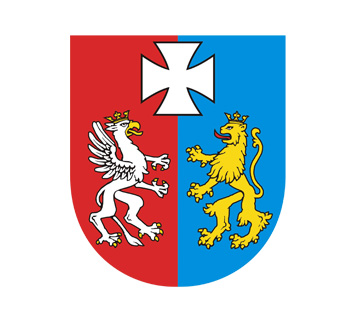 Rzeszów, 27 listopada 2017 r.SPIS TREŚCIRozdział IPostanowienia ogólne ………………………………………………………………………………………………………………….str. 2Rozdział IICel główny i cele szczegółowe Programu ……………………………………………………………………………………. str. 3Rozdział IIIZasady współpracy ……………………………………………………………………………………………………………………… str.4Rozdział IVZakres przedmiotowy współpracy ………………………………………………………………………………………………. str. 5Rozdział VFormy współpracy ……………………………………………………………………………………………………………………… str. 6Rozdział VIOgólne zasady współpracy ………………………………………………………………………………………………………….. str.7 Rozdział VIIPriorytetowe zadania publiczne ………………………………………………………………………………………………….. str.8Rozdział VIIIOkres realizacji Programu ……………………………………………………………………………………………………………. str.8Rozdział IXSposób realizacji Programu …………………………………………………………………………………………………………. str.9Rozdział XŹródła finansowania oraz wysokość środków planowanych na realizację Programu …………………. str.10Rozdział XISposób oceny realizacji Programu …………………………………………………………………………………………….. str.10Rozdział XIIInformacje o sposobie tworzenia Programu oraz przebiegu konsultacji ……………………………………. str.11Rozdział XIIITryb powoływania i zasady działania komisji konkursowych do opiniowania ofert w otwartych konkursach ofert ………………………………………………………………………………………………………………………. str.12Rozdział IPOSTANOWIENIA OGÓLNE§ 1Podstawy prawne programuUstawa z dnia 5 czerwca 1998 r. o samorządzie województwa (Dz. U. 2016 r. poz., 486 z póź. zm.).Ustawa z dnia 24 kwietnia 2003 r. o działalności pożytku publicznego i o wolontariacie (Dz. U. 2016 poz. 1817 z póź. zm.).Rozporządzenie Ministra Rodziny, Pracy i Polityki Społecznej z dnia 17 sierpnia 2016 r. w sprawie wzorów ofert i ramowych wzorów umów dotyczących realizacji zadań publicznych oraz wzorów sprawozdań z wykonania tych zadań (Dz. U. 2016 r. poz.1300).Rozporządzenie Ministra Rodziny, Pracy i Polityki Społecznej z dnia 14 kwietnia 2016 r. w sprawie uproszczonego wzoru oferty i uproszczonego wzoru sprawozdania z realizacji zadania publicznego (Dz.U. 2016 poz. 570).§ 2DefinicjeIlekroć w Programie jest mowa o: ustawie - należy przez to rozumieć ustawę z dnia 24 kwietnia 2003 r. o działalności pożytku publicznego i o wolontariacie (Dz. U. 2016 poz. 1817 z póź. zm.);rozporządzeniu – należy przez to rozumieć obowiązujące rozporządzenie Ministra Pracy i Polityki Społecznej w sprawie wzoru oferty i ramowego wzoru umowy dotyczących realizacji zadania publicznego oraz wzoru sprawozdania z wykonania tego zadania;Województwie – należy przez to rozumieć Województwo Podkarpackie; Samorządzie Województwa – należy przez to rozumieć Samorząd Województwa Podkarpackiego; Zarządzie – należy przez to rozumieć Zarząd Województwa Podkarpackiego; Urzędzie – należy przez to rozumieć Urząd Marszałkowski Województwa Podkarpackiego; Radzie – należy przez to rozumieć Radę Działalności Pożytku Publicznego Województwa Podkarpackiego;jednostka organizacyjna – należy przez to rozumieć departament Urzędu lub komórkę organizacyjną wchodzącą w skład Urzędu, który realizuje zadania we współpracy z podmiotami Programu; podmiocie Programu – należy przez to rozumieć organizacje pozarządowe oraz podmioty prowadzące działalność pożytku publicznego, o których mowa w art. 3 ust. 3 ustawy; działalności pożytku publicznego - należy przez to rozumieć działalność społecznie użyteczną, prowadzoną przez podmioty Programu w sferze zadań publicznych określonych 
w ustawie; zadaniu publicznym - należy przez to rozumieć zadania określone w art. 4 ustawy; Programie - należy przez to rozumieć „Program Współpracy Województwa Podkarpackiego 
z organizacjami pozarządowymi i innymi podmiotami prowadzącymi działalność pożytku publicznego na rok 2018”; dotacji - należy przez to rozumieć dotację w rozumieniu art. 221 ustawy z dnia 27 sierpnia 2009 r. o finansach publicznych (Dz. U.  2016  poz.1870 z póź. zm.); konkursie ofert – należy przez to rozumieć otwarty konkurs ofert, o którym mowa 
w art. 11 ust. 2 ustawy;komisji – rozumie się przez to komisje konkursowe powołane w celu opiniowania ofert złożonych w trybie artykułu 13 ust. 1 ustawy;projekcie – należy przez to rozumieć przedsięwzięcie realizowane w ramach otrzymanych środków finansowych będących przedmiotem umowy o wsparcie lub powierzenie zadania publicznego bądź umowy partnerskiej.Rozdział IICEL GŁÓWNY I CELE SZCZEGÓŁOWE PROGRAMU§ 3Głównym celem współpracy Samorządu z podmiotami Programu jest dążenie do budowy silnego społeczeństwa obywatelskiego, które efektywnie wspomaga zrównoważony rozwój społeczno-gospodarczy Województwa.§ 4Celami szczegółowymi Programu są: efektywne zarządzanie rozwojem regionu poprzez partnerstwo i współpracę;zwiększenie udziału podmiotów Programu w kształtowaniu i realizacji polityk publicznych służących lepszemu zaspokajaniu potrzeb społecznych i poprawie życia mieszkańców Podkarpacia; wspieranie i rozwijanie potencjału ludzkiego, organizacyjnego, wizerunkowego 
i partnerskiego organizacji pozarządowych na Podkarpaciu, służącego lepszej realizacji zadań publicznych i rozwojowi społeczeństwa obywatelskiego; wyrównywanie szans i integrację społeczną osób niepełnosprawnych, dyskryminowanych 
i wykluczonych;wspieranie aktywności obywatelskiej mieszkańców Podkarpacia, umacnianie 
w świadomości społecznej poczucia odpowiedzialności za siebie, swoje otoczenie, wspólnotę regionalną i lokalną, promocję postaw obywatelskich i prospołecznych oraz promocję wolontariatu;rozwój instytucji i instrumentów dialogu obywatelskiego służące zwiększeniu wpływu podmiotów Programu na sprawy publiczne w regionie; rozwój współpracy pomiędzy administracją samorządową wszystkich szczebli na Podkarpaciu, 
a podmiotów Programu, służącej efektywnej realizacji polityki rozwoju Województwa;zwiększanie świadomości urzędników w zakresie specyfiki działania podmiotów Programu i form współpracy z nimi,zwiększanie poziomu integracji między wojewódzkimi, powiatowymi, gminnymi Radami Działalności Pożytku Publicznego, Radami Organizacji Pozarządowych i ciałami opiniodawczo-doradczymi, działającymi w sferze pożytku publicznego i wolontariatu oraz rozwoju regionalnego Województwa;podnoszenie świadomości u przedstawicieli jednostek samorządu terytorialnego 
i podmiotów Programu w zakresie funkcjonowania i standardów pracy Rady;podnoszenie poziomu wiedzy i umiejętności podmiotów Programu w zakresie pozyskiwania środków finansowych na działania obywatelskie z różnych źródeł, w tym z funduszy europejskich w okresie programowania 2014-2020;promowanie Województwa jako miejsca sprzyjającego aktywności jego mieszkańców;udział organizacji pozarządowych w zachowaniu różnorodności biologicznej, krajobrazu charakterystycznego dla terenów województwa oraz lepszej ochronie środowiska przyrodniczego bogatego pod względem różnorodnej flory i fauny, poprzez prowadzenie wypasu na terenach cennych przyrodniczo, krajobrazowo i turystycznie, a także poprawę owadopylności.upowszechnianie poprzez działalność Rady zasady solidarności;wspieranie inicjatyw służących rozwojowi edukacji kulturowej i animacji kultury, szczególnie poprzez inicjowanie i wspieranie współpracy środowisk animatorów kultury i nauczycieli;przeciwdziałanie patologiom społecznym;wparcie obszarów wiejskich;rozwój i promocja turystyki w województwie;wspieranie inicjatyw propagujących kulturę naukową poprzez upowszechnianie osiągnięć naukowych oraz wspieranie i wykorzystywanie potencjału twórczego środowisk naukowych 
i propagujących naukę. Rozdział IIIZASADY WSPÓŁPRACY§ 5Współpraca Samorządu z podmiotami Programu opiera się na następujących zasadach:solidarności – rozumianej w szczególności, jako zasada inspirująca gospodarowanie i życie społeczne oraz jako zasada ładu społecznego w zakresie gospodarowania dziedzictwem kulturowym i przyrodniczym  będących  rzeczywistym czynnikiem sprawczym dla rozwoju kapitału społecznego, dla tworzenia spójności społecznej oraz dla trwałego i zrównoważonego rozwoju społeczno-gospodarczego;      pomocniczości (subsydiarności) – rozumianej w szczególności, jako naturalne prawo społeczności lokalnej do samodecydowania oraz samodzielnej realizacji zadań uznanych przez nią za istotne, Samorząd Województwa przekazuje swoje zadania organizacjom pozarządowym, jeśli są one na to gotowe, wycofując się z bezpośredniej ich realizacji; Samorząd Województwa i organizacje pozarządowe nie powinny ingerować w rozwiązywanie problemów społecznych, jeśli mieszkańcy sami mogą sobie z nimi poradzić;suwerenności stron – rozumianej w szczególności, jako niezbywalne prawo podmiotów Programów do niezależności względem władzy publicznej przejawiającej się samodzielnym i nieskrępowanym prawem określania problemów stojących przed społecznością lokalną oraz poszukiwaniem optymalnych dla tej społeczności możliwości ich rozwiązania;partnerstwa – rozumianej w szczególności, jako fundament współpracy równych i niezależnych podmiotów w zakresie definiowania problemów społeczności lokalnej oraz poszukiwania najlepszych modeli ich rozwiązania;efektywności – rozumianej w szczególności, jako dążenie obu sektorów: pozarządowego 
i administracji samorządowej do maksymalizacji korzyści mieszkanek i mieszkańców 
z realizowanych wspólnie zadań publicznych oraz wymóg rzetelności i jakości wykonania zadania przez podmioty Programu, a także prawidłowego wykorzystania środków publicznych otrzymanych na jego realizację;uczciwej konkurencji – rozumianej w szczególności, jako równy dostęp do realizacji zadań publicznych wszystkich podmiotów biorących udział w Programie;jawności – rozumianej w szczególności, jako nieustanne dążenie do zwiększenia przejrzystości wszelkich działań realizowanych wspólnie przez Województwo i podmioty Programu, strony współpracy zobowiązane są do informowania się o wszelkich działaniach w jej zakresie oraz udostępniania wiedzy na temat środków i działań na rzecz realizacji zadań publicznych skierowanych do mieszkańców Podkarpacia, dotyczyć będzie to także wszystkich dokumentów związanych z wydatkowaniem środków publicznych w ramach Programu;zrównoważonego rozwoju – rozumianej w szczególności, jako działania podejmowane 
w celu rozwoju społecznego i gospodarczego, który nie może pozostawać w konflikcie z interesami ochrony środowiska i ładu przestrzennego;legalizmu – rozumianej w szczególności, jako realizacja wszystkich działań Województwa oraz podmiotów Programu na podstawie i w granicach przepisów prawa;in dubio pro libertate – rozumianej w szczególności, jako rozstrzyganie wątpliwości w trakcie realizacji programu na korzyść organizacji pozarządowych;polubownego rozstrzygania kwestii spornych oraz mediacji – rozumianej w szczególności, jako dążenia, w przypadkach, których charakter na to pozwala, do polubownego rozstrzygnięcia kwestii spornych pomiędzy organami administracji publicznej a organizacjami pozarządowymi oraz możliwości przystąpienia do mediacji z udziałem Rady.      Pozostałe zapisy Programu należy interpretować zgodnie z zasadami zawartymi w ust. 1.Rozdział IVZAKRES PRZEDMIOTOWY WSPÓŁPRACY§ 6Współpraca z podmiotami Programu dotyczy zadań o charakterze regionalnym, określonych art. 4 ust. 1 ustawy w szczególności w zakresie: pomocy społecznej, w tym pomocy rodzinom i osobom w trudnej sytuacji życiowej oraz wyrównywania szans tych rodzin i osób, ze szczególnym uwzględnieniem działań na rzecz dzieci 
i młodzieży; podtrzymywania i upowszechniania tradycji narodowej, pielęgnowania polskości oraz rozwoju świadomości narodowej, obywatelskiej i kulturowej; działalności na rzecz mniejszości narodowych i etnicznych oraz języka regionalnego; ochrony i promocji zdrowia, w tym wspieranie organizacji zrzeszających pacjentów oraz organizacji działających na ich rzecz;działania na rzecz osób niepełnosprawnych; promocji zatrudnienia i aktywizacji zawodowej osób pozostających bez pracy i zagrożonych zwolnieniem z pracy, wsparcie i aktywizacja osób po 50 roku życia; upowszechniania i ochrony praw kobiet oraz działalności na rzecz równych praw kobiet 
i mężczyzn; działalności wspomagającej rozwój gospodarczy, w tym rozwój przedsiębiorczości; działalności wspomagającej rozwój wspólnot i społeczności lokalnych, w tym wzmacnianie pozycji liderów i moderatorów lokalnych społeczności;nauki, szkolnictwa wyższego, edukacji, oświaty i wychowania; krajoznawstwa oraz wypoczynku dzieci i młodzieży; kultury, sztuki, ochrony dóbr kultury i dziedzictwa narodowego;  upowszechniania kultury fizycznej i sportu; ekologii i ochrony zwierząt oraz ochrony dziedzictwa przyrodniczego; porządku i bezpieczeństwa publicznego; upowszechniania i ochrony wolności i praw człowieka oraz swobód obywatelskich, a także działań wspomagających rozwój demokracji; upowszechniania i ochrony praw konsumentów; działań na rzecz integracji europejskiej oraz rozwijania kontaktów i współpracy między społeczeństwami; promocji i organizacji wolontariatu; przeciwdziałania uzależnieniom i patologiom społecznym;działalności na rzecz kombatantów i osób represjonowanych; działalności na rzecz osób w wieku emerytalnym; działalność wspomagająca rozwój techniki, wynalazczości i innowacyjności oraz rozpowszechniania i wdrażania nowych rozwiązań technicznych w praktyce gospodarczej; turystyki i krajoznawstwa; działalność na rzecz organizacji pozarządowych oraz podmiotów wymienionych w art. 3 ust. 3, 
w zakresie określonym w pkt. 1-32 ustawy;wspierania rodziny i systemu pieczy zastępczej.Rozdział VFORMY WSPÓŁPRACY§ 7Współpraca Samorządu z podmiotami Programu opiera się na zasadach określonych § 5 Programu 
i ma charakter finansowy i pozafinansowy.Współpraca finansowa realizowana będzie m.in. poprzez:zlecanie realizacji zadań publicznych podmiotom Programu w trybie otwartych konkursów ofert na zasadach określonych w ustawie oraz Programie, w tym również wyłaniania operatorów projektów, o których mowa w art. 16a ustawy;zlecanie realizacji zadań publicznych w trybie pozakonkursowym na podstawie art. 19a ustawy;zlecanie realizacji zadań publicznych z możliwością zawierania umów zgodnie z art. 16 ust. 3 ustawy; przyznawanie nagrody Marszałka Województwa Podkarpackiego „NGO Wysokich Lotów”;realizację inicjatyw lokalnych na zasadach określonych w ustawie; realizację projektów na zasadach określonych w ustawie z dnia 6 grudnia 2006 r. o zasadach prowadzenia polityki rozwoju (Dz. U. z 2017, poz. 1376 t.j.); współorganizację projektów i przedsięwzięć o charakterze regionalnym, służących realizacji celów wskazanych w Strategii Rozwoju Województwa Podkarpackiego na lata 2007-2020;udzielanie przez Samorząd Województwa pożyczek, gwarancji, poręczeń podmiotom Programu, na realizację zadań w sferze pożytku publicznego, na zasadach określonych w odrębnych przepisach.Współpraca pozafinansowa realizowana będzie m.in. poprzez:wzajemne informowanie się o planowanych kierunkach działalności;konsultowanie z podmiotami Programu projektów aktów normatywnych w dziedzinach dotyczących działalności statutowej tych organizacji;konsultowanie z Radą projektów aktów normatywnych dotyczących sfery zadań publicznych, 
o której mowa w art. 4 ustawy;konsultowanie dokumentów strategicznych i programowych mających wpływ na rozwój społeczno-gospodarczy województwa, przygotowanych na poziomie regionu;tworzenie i prowadzenie komórek organizacyjnych, których celem jest działalność, o której mowa w art. 4 ust. 1 pkt 33 ustawy, w wyniku konsultacji Samorządu Województwa z Radą i podmiotami Programu oraz powierzania i prowadzenie ich podmiotom Programu;udział w istniejących oraz tworzenie wspólnych zespołów o charakterze doradczym i inicjatywnym, złożonych z przedstawicieli podmiotów Programu oraz Sejmiku Województwa Podkarpackiego, Zarządu i Urzędu (np. Podkarpackie Forum Terytorialne, Rady Programowe: Programu Strategicznego Rozwoju Bieszczad oraz Programu Strategicznego „Błękitny San”);organizowanie i współorganizowanie przedsięwzięć mających na celu rozwój podmiotów Programu oraz ich profesjonalizację, w tym m.in. organizowanie szkoleń, warsztatów, konferencji, prowadzenie doradztwa, udzielanie pomocy merytorycznej;prowadzenie wspólnych przedsięwzięć, w tym m.in. przystępowanie Samorządu do partnerstw 
z podmiotami Programu, organizowanie wspólnych konferencji, szkoleń, warsztatów;rekomendowanie działań i projektów realizowanych przez podmioty Programu;obejmowanie honorowym patronatem Marszałka Województwa Podkarpackiego przedsięwzięć realizowanych przez podmioty Programu;zawieranie umów partnerskich pomiędzy Województwem a podmiotami Programu o wspólnej realizacji zadań; promocję wolontariatu;zamieszczanie na wniosek podmiotów Programu na stronie internetowej Urzędu informacji 
o inicjatywach i działaniach organizacji pozarządowych z udziałem wolontariuszy oraz prezentowanie sylwetek i osobowości wolontariuszy działających na Podkarpaciu, jako dobrych przykładów;prowadzenie serwisu informacyjnego skierowanego do organizacji pozarządowych na stronie internetowej Urzędu oraz newslletera wysyłanego do podmiotów znajdujących się w bazie, prowadzonej przez Oddział ds. współpracy samorządami i organizacjami pozarządowymi;publikowanie na stronach internetowych Urzędu informacji ważnych dla podmiotów Programu;pomoc w poszukiwaniu partnerów do projektów regionalnych, ponadlokalnych oraz międzynarodowych w szczególności partnerów pochodzących z regionów, z którymi Województwo  posiada podpisane umowy o współpracy;organizację Podkarpackiego Forum Obywatelskiego;popularyzowanie i promowanie działalności prowadzonej przez podmioty Programu;udzielanie wsparcia przez Samorząd Województwa dla podmiotów Programu w postaci: oddelegowania pracowników, bezpłatnego użyczenia sprzętu oraz udostępniania sal Urzędu.Rozdział VIOGÓLNE ZASADY WSPÓŁPRACY§ 8Ramowy Regulamin Otwartych Konkursów OfertZarząd po zasięgnięciu opinii Rady przyjmie Ramowy Regulamin Otwartych Konkursów Ofert. Ramowy Regulamin Otwartych Konkursów Ofert określi w szczególności:ogólne zasady udziału w konkursach ofert;podmioty uprawnione;zasady składania ofert;zasady składania ofert wspólnych oraz tworzenia partnerstw; udział środków własnych przy wsparciu zadania publicznego;koszty kwalifikowalne oraz niekwalifikowalne;koszty ryczałtowe;taryfikator kosztów;sposób realizacji zasady konkurencyjności;wytyczne dotyczące kryteriów ocen formalnych i merytorycznych ofert;sposób przekazania dotacji na realizację zadania publicznego;kontrole realizacji zadań.§ 9Zlecenie zadań w trybie otwartego konkursu ofert może mieć formę:powierzenia – gdy jednostka organizacyjna ogłaszająca konkurs na wykonywanie zadań publicznych udziela dotacji na finansowanie ich realizacji i  nie oczekuje od podmiotu Programu wniesienia wkładu własnego finansowego, rzeczowego lub osobowego; wsparcia - gdy jednostka organizacyjna ogłaszająca konkurs na wykonywanie zadań publicznych udziela dotacji na dofinansowanie ich realizacji, określając wysokość wkładu własnego podmiotu Programu realizującego zadanie.Zlecenie zadań w trybach pozakonkursowych, o których mówi ustawa w art. 19a może mieć formę:powierzenia – oferent w ofercie nie wnosi wkładu własnego; wsparcia - oferent w ofercie wnosi wkład własny.§ 10Wsparcie realizacji zadania publicznego w trybie konkursowym, wymaga wkładu własnego, którego wysokość określa się w zależności od całkowitego kosztu zadania:dla zadania, których koszt całkowity nie przekracza 10 000 zł wkład własny musi stanowić co najmniej 5% wartości dotacji - środki własne niefinansowe lub finansowe;dla zadania, których koszt całkowity przekracza 10 000 zł wkład własny musi stanowić co najmniej 10% wartości dotacji - środki własne niefinansowe lub finansowe, w tym nie mniej niż 5% wartości dotacji będzie wkładem finansowym.Rozdział VIIPRIORYTETOWE ZADANIA PUBLICZNE§ 11Zadania priorytetowe Samorządu zostały ujęte w tabeli stanowiącej załącznik nr 1 do Programu.Rozdział VIIIOKRES REALIZACJI PROGRAMU§ 12Program będzie realizowany od 1 stycznia 2018 roku do 31 grudnia 2018 roku.Na podstawie niniejszego Programu mogą być zawierane umowy wieloletnie zgodnie z art. 16 ust. 3 ustawy.Rozdział IXSPOSÓB REALIZACJI PROGRAMU§ 13 W realizacji Programu uczestniczą:Sejmik Województwa Podkarpackiego – uchwala Program oraz określa wysokość środków przeznaczonych na dofinansowanie zadań realizowanych przez podmioty Programu jako organ stanowiący i kontrolny Województwa;Zarząd – realizuje bieżącą współpracę z podmiotami Programu jako organ wykonawczy Województwa;Rada - pełni funkcję ciała doradczo-opiniującego, które ma na celu praktyczną realizację postulatu udziału podmiotów prowadzących działalność pożytku publicznego w działaniach programowych Samorządu Województwa;podmioty Programu.§ 141.  Zarząd realizuje Program przy pomocy: jednostek organizacyjnych Urzędu, w szczególności Oddziału współpracy z Samorządami 
i Organizacjami Pozarządowymi;jednostek organizacyjnych Województwa, które w obszarach swojego działania współpracują 
z podmiotami Programu, w szczególności Regionalnego Ośródka Polityki Społecznej w Rzeszowie 
i Wojewódzkiego Urzędu Pracy w Rzeszowie. 2. Jednostki organizacyjne Urzędu oraz jednostki organizacyjne Województwa podejmują i prowadzą bieżącą współpracę z podmiotami Programu, która polega w szczególności na:przygotowaniu i przeprowadzeniu otwartych konkursów ofert;przygotowaniu umów na realizację zadań publicznych zleconych przez Samorząd;kontroli realizacji zadań publicznych;analizie sprawozdań z realizacji zadań publicznych;sporządzaniu informacji na temat współpracy Samorządu z podmiotami Programu, w tym 
w szczególności sprawozdań z realizacji Programu;tworzeniu wspólnych zespołów opiniodawczych i doradczych;prowadzeniu współpracy w obszarze działalności pożytku publicznego  w formach określonych 
w § 7.§ 15Do uprawnień Rady należy w szczególności:opiniowanie kryteriów oceny ofert w otwartych konkursach ofert;wyrażanie opinii w sprawach dotyczących realizacji Programu;udział w pracach komisji konkursowych;formułowanie wniosków w zakresie działań dotyczących podmiotów Programu;udział w opracowaniu projektu Programu współpracy;występowanie do Zarządu z propozycjami rozwiązań prawnych odnośnie partycypacji podmiotów Programu w procesach konsultacyjnych zadań Samorządu Województwa;występowanie do Zarządu z propozycjami rozwiązań prawnych odnośnie procedur wdrażania zlecanych przez Samorząd Województwa zadań;tworzenie i konsultowanie programów o charakterze strategicznym;opiniowanie projektów aktów prawa miejscowego dotyczących działalności statutowej organizacji;wzajemne informowanie się o planowanych kierunkach działalności;współpraca z odpowiednimi Komisjami Sejmiku Województwa Podkarpackiego w zakresie tworzenia zapisów Programu.Rozdział XŹRÓDŁA FINANSOWANIA ORAZ WYSOKOŚĆ ŚRODKÓW PLANOWANYCH NA REALIZACJĘ PROGRAMU§ 16Program finansowany będzie z budżetu Województwa oraz dostępnych funduszy krajowych 
i europejskich.Województwo na realizację Programu w 2018 roku planuje przeznaczyć środki finansowe 
w wysokości 5 684 042 zł.Środki wskazane w ust. 2 mogą zostać zwiększone lub zmniejszone w zależności od sytuacji Województwa, jak również w związku ze zmianą wysokości dotacji celowych. Rozdział XISPOSÓB OCENY REALIZACJI PROGRAMU§ 17Ocena realizacji Programu dokonana będzie w oparciu o następujące wskaźniki:liczbę zadań publicznych realizowanych z udziałem podmiotów Programu;udział procentowy środków wydatkowanych na realizację zadań publicznych realizowanych 
z udziałem podmiotów Programu;liczbę ogłoszonych otwartych konkursów ofert na realizację zadań publicznych zgodnie z art. 13 ustawy;liczbę otwartych konkursów ofert na realizację zadań publicznych ogłoszonych na wniosek podmiotów Programu;liczbę ofert złożonych przez podmioty Programu do otwartych konkursów ofert na realizację zadań publicznych;liczbę podmiotów Programu, które zwróciły się do Województwa o wsparcie lub powierzenie realizacji zadań publicznych z pominięciem otwartych konkursów ofert;liczbę umów podpisanych z podmiotami Programu, które otrzymały dofinansowanie z budżetu Województwa oraz dostępnych funduszy krajowych i europejskich na realizacje zadań publicznych;wysokość środków finansowych przyznanych podmiotom Programu na realizację zadań publicznych w danym roku budżetowym z podziałem na tryb konkursowy i pozakonkursowy;wysokość środków finansowych, o które zwróciły się podmioty Programu na realizację zadań publicznych w danym roku budżetowym z podziałem na tryb konkursowy 
i pozakonkursowy;wysokość wkładu własnego w zadaniach wspartych przez Samorząd Województwa; liczbę ofert odrzuconych ze względów formalnych oraz nieobjętych dofinasowaniem z innych przyczyn;liczbę inicjatyw realizowanych przez podmioty Programu objętych patronatem Marszałka Województwa;liczbę wspólnych zespołów o charakterze opiniodawczym i doradczym zgodnie z art. 5 ust. 2 pkt 5 ustawy;liczbę organizacji, które brały udział w pracach zespołów o charakterze opiniodawczym 
i doradczym;liczbę spotkań z podmiotami Programu dotyczących konsultacji projektów aktów normatywnych w dziedzinach dotyczących działalności statutowej tych podmiotów;liczbę przedsięwzięć organizowanych przez Urząd, w których uczestniczyli przedstawiciele podmiotów Programu;liczbę warsztatów, szkoleń, konferencji zorganizowanych dla podmiotów Programu, mających na celu ich rozwój i profesjonalizację;liczbę spotkań przedstawicieli Urzędu z podmiotami Programu dotyczących współpracy 
i realizacji Programu.Wartości wskazane w ust. 1 należy podawać w odniesieniu do roku poprzedzającego rok realizacji Programu.§ 18Oddział współpracy z samorządami i organizacjami do 30 kwietnia 2019 roku przedstawia Zarządowi  sprawozdanie z realizacji Programu.Zarząd w terminie do 31 maja 2019 r. przedłoży Sejmikowi Województwa Podkarpackiego sprawozdanie z realizacji Programu współpracy za rok 2018 oraz opublikuje sprawozdanie w Biuletynie Informacji Publicznej.Zarząd przekaże sprawozdanie, o którym mowa w ust. 1, Radzie celem wypracowania wniosków 
z przebiegu dotychczasowej realizacji Programu współpracy, służących zdefiniowaniu kierunków współpracy oraz priorytetowych zadań publicznych w latach następnych.Sprawozdanie, o którym mowa w ust. 2 obejmuje wskaźniki wskazane w  § 17.Rozdział XIIINFORMACJE O SPOSOBIE TWORZENIA PROGRAMU ORAZ PRZEBIEGU KONSULTACJI§ 19Prace nad przygotowaniem „Programu Współpracy Samorządu Województwa Podkarpackiego 
z organizacjami pozarządowymi i innymi podmiotami prowadzącymi działalność pożytku publicznego na rok 2018" zainicjowano w Kancelarii Zarządu przez Oddział współpracy z samorządami 
i organizacjami pozarządowymi we współpracy z Radą;Opinia Rady oraz sprawozdanie z konsultacji z podmiotami Programu stanowią załącznik nr 2 do Programu i podlegają publikacji. Rozdział XIIITRYB POWOŁYWANIA I ZASADY DZIAŁANIA KOMISJI KONKURSOWYCH DO OPINIOWANIA OFERT 
W OTWARTYCH KONKURSACH OFERT§ 20Powoływanie Komisji konkursowychKomisje konkursowe powoływane są w celu opiniowania złożonych ofert w ramach otwartych konkursów ofert na realizację zadań publicznych określonych w Programie. Komisje konkursowe powoływane będą każdorazowo po ogłoszeniu konkursu ofert przez Zarząd 
w drodze uchwały. W zależności od ilości zgłoszonych ofert do konkursu, liczba członków komisji wynosić będzie od 5 do 12 osób. Zarząd w skład komisji powołuje członków spośród:przedstawicieli organu wykonawczego Samorządu; przedstawicieli wskazanych przez podmioty Programu.Zarząd w uchwale wskazuje przewodniczącego komisji, który jest odpowiedzialny za:organizację prac komisji;wskazanie zastępcy;zawiadamianie członków komisji o miejscu i terminie posiedzeń;losowanie członków komisji do oceny indywidualnej ofert;zapewnienie bezstronności i przejrzystości postępowania komisji;podpisywanie protokołów z posiedzenia komisji;Do prac Komisji konkursowej przewodniczący komisji może zaprosić z głosem doradczym osoby posiadające specjalistyczną wiedzę w dziedzinie obejmującej zakres zadań publicznych, których dotyczy konkurs.Do członków Komisji konkursowej biorących udział w opiniowaniu ofert stosuje się przepisy ustawy 
z dnia 14 czerwca 1960 r. – Kodeks postępowania administracyjnego (Dz. U. 2017 poz.1257), dotyczące wyłączenia pracownika.§ 21Powoływanie przedstawicieli podmiotów Programu w Komisjach konkursowych.Rada prowadzi bazę kandydatów na członków komisji wskazanych przez podmioty Programu.Zasady tworzenia bazy Rada określi odrębną uchwałą.Kandydaci zgłoszeni do udziału w pracach komisji konkursowych rekomendowani przez Radę muszą spełniać łącznie następujące kryteria: są wskazani przez podmioty Programu;są obywatelami RP i korzystają z pełni praw publicznych; nie podlegają wyłączeniu określonemu w art. 24 ustawy z dnia 14 czerwca 1960r. – Kodeks postępowania administracyjnego (Dz. U. 2017 poz.1257); mają doświadczenie w przedmiocie określonego zadania publicznego oraz w zakresie działalności organizacji pozarządowych lub podmiotów wymienionych w art. 3 ust. 3 ustawy; wyrażają zgodę na przetwarzanie swoich danych osobowych zgodnie z ustawą z dnia 29 sierpnia 1997r. o ochronie danych osobowych (t.j. Dz. U. z 2016 r. poz. 922); zgłoszą swoją kandydaturę poprzez formularz zgłoszeniowy podpisany i wypełniony przez samego kandydata lub też podmiot zgłaszający kandydata, którego wzór określi Rada w formie uchwały.   Rada może rekomendować do składu komisji także osoby wchodzące w skład Rady posiadające wiedzę w dziedzinie obejmującej zakres zadań publicznych, których dotyczy konkurs. § 22Zasady funkcjonowania komisji konkursowychUdział w pracach Komisji konkursowych nie daje prawa do dodatkowego wynagrodzenia.Zarząd pokrywa koszty przejazdów członków Komisji konkursowych będących przedstawicielami podmiotów Programu na warunkach określonych w przepisach wydanych na podstawie art. 775 § 2 ustawy z dnia 26 czerwca 1974 r. – Kodeks pracy. Członkowie komisji konkursowej przed rozpoczęciem prac wypełniają oświadczenie dotyczące wyrażenia zgody na uczestnictwo w pracach komisji ds. opiniowania ofert w określonym zakresie tematycznym oraz oświadczenie o bezstronności przy opiniowaniu ofert w stosunku do oferentów biorących udział w konkursie. Komisje konkursowe mogą działać bez udziału osób wskazanych w § 20 ust. 3 pkt 2 Programu, jeżeli: żadna organizacja nie wskaże osób do składu komisji konkursowych, wskazane osoby nie wezmą udziału w pracach komisji konkursowych, wszystkie powołane w skład komisji konkursowych osoby podlegają wyłączeniu na podstawie art. 15 ust. 2d lub art. 15 ust. 2f ustawy. Posiedzenia zwołuje oraz im przewodniczy Przewodniczący komisji konkursowej lub jego Zastępca.Posiedzenia Komisji konkursowej są ważne, gdy uczestniczy w nich co najmniej połowa składu, w tym Przewodniczący lub Zastępca.Przebieg posiedzenia komisji konkursowych ma charakter jawny.§ 23Zadania komisji konkursowychNa pierwszym posiedzeniu komisja  zatwierdza oceny ofert pod względem formalnym na podstawie karty oceny formalnej przeprowadzonej przez pracowników jednostki ogłaszającej konkurs będących członkami komisji, której wzór określa Ramowy Regulamin Otwartych Konkursów Ofert lub ogłoszenie o konkursie.  Po przeprowadzeniu oceny formalnej ofert, komisje sporządzają listę ofert spełniających wymogi formalne oraz listę ofert niespełniających wymogów formalnych wraz z powodem ich odrzucenia. Komisja konkursowa, po zaopiniowaniu ofert spełniających wymogi formalne, kieruje każdą z nich do dwóch losowo wybranych członków komisji celem ich oceny pod względem merytorycznym na podstawie kryteriów określonych w karcie oceny merytorycznej, której wzór określa Ramowy Regulamin Otwartych Konkursów Ofert oraz ogłoszenie o konkursie. Komisje dokonują zatwierdzenia oceny merytorycznej przygotowanej przez dwóch członków komisji.Komisja konkursowa wypracowuje stanowisko i przedstawia je Zarządowi w formie:listy ocenionych  ofert z punktacją  i proponowaną wysokością dotacji;listy ofert, którym nie rekomenduje udzielenia dotacji wraz z uzasadnieniem.§ 24Opiniowanie ofertOpiniowania ofert pod względem formalnym dokonuje komisja posługując się kartą oceny formalnej  stanowiącą załącznik do ogłoszenia o konkursie.Członkowie Komisji wskazani przez Przewodniczącego Komisji będący pracownikami jednostki realizującej konkurs dokonują oceny formalnej wniosków zgodnie z ust. 4-7.W trakcie oceny formalnej uchybienia wskazane w Ramowym Regulaminie Ofert będą podlegały uzupełnieniu lub korekcie.Przewodniczący Komisji wzywa podmiot składający ofertę drogą elektroniczną (zgodnie z podanym we wniosku adresem mailowym) lub poprzez zamieszczenie informacji na stronie wskazanej w ogłoszeniu do dokonania stosownych poprawek lub uzupełnień w terminie do 7 dni kalendarzowych od daty wezwania. Niedokonanie lub niewłaściwe dokonanie uzupełnień powoduje pozostawienie oferty bez dalszego rozpatrzenia.Opiniowaniu nie podlega oferta i zostaje odrzucona z powodu następujących błędów formalnych:złożenie oferty na niewłaściwym formularzu, innym niż określony w ogłoszeniu o konkursie;złożenie oferty po terminie;złożenie oferty w sposób niezgodny z ogłoszeniem konkursu;złożenie oferty przez podmiot nieuprawniony;Komisja konkursowa mogą żądać od oferentów dodatkowych informacji oraz wyjaśnień dotyczących złożonych ofert.Po dokonaniu oceny formalnej wszystkich ofert sporządza się  listę ofert, które pozytywnie oceniono pod względem formalnym i zostaną one poddane ocenie merytorycznej. Po przyjęciu listy  Przewodniczący ustala harmonogram i podział prac członków komisji.W trakcie oceny merytorycznej każda oferta opiniowana jest indywidualnie, przez co najmniej dwóch członków Komisji. Opiniowanie dokonywane jest na karcie oceny merytorycznej, stanowiącej załącznik do ogłoszenia 
o konkursie.Opiniowanie ofert odbywa się zgodnie z kryteriami zawartymi w regulaminie konkursu.Do dofinansowania mogą zostać wybrane tylko te oferty, które uzyskają minimum 50% punktów 
z oceny merytorycznej.Członkowie komisji, którzy opiniują ofertę indywidualnie przedstawiają ocenę wraz z uzasadnieniem na posiedzeniu Komisji.Ocena punktowa oferty stanowi średnią arytmetyczną ocen dokonanych przez oceniających ofertę. O ostatecznej ocenie punktowej decyduje Komisja konkursowa w głosowaniu. § 25Korekta budżetu projektuKomisja może zaproponować przesunięcia w ramach budżetu oferty lub niższą niż wnioskowana kwotę dofinansowania w przypadku zidentyfikowania kosztów, które uzna za niekwalifikowalne, nieuzasadnione lub zawyżone w porównaniu ze stawkami rynkowymi.§ 26Sposób podejmowania decyzjiKomisja na posiedzeniu plenarnym w obecności, co najmniej połowy członków, po przeprowadzeniu dyskusji, podejmuje ostateczną decyzję o zatwierdzeniu listy ofert, rekomendowanych do otrzymania dotacji.Komisja podejmuje decyzje kolegialnie, dążąc w swoich pracach do osiągnięcia konsensusu.Jeżeli konsensus jest niemożliwy, komisja podejmuje rozstrzygnięcia większością głosów obecnych członków komisji. W razie równej liczby głosów, decyduje głos Przewodniczącego komisji.§ 27Wybór ofertOstatecznego wyboru ofert wraz z decyzją o wysokości kwoty przyznanej dotacji dokonuje Zarząd.Wyniki otwartego konkursu ofert ogłasza się niezwłocznie zgodnie z art. 13 ust. 3 ustawy.§ 28Obsługa prac KomisjiObsługę administracyjno-techniczną komisji sprawuje jednostka organizacyjna odpowiedzialna za realizację konkursu.Z prac komisji konkursowej sporządza się protokół.Sprawozdanie z konsultacji z organizacjami pozarządowymi i podmiotami, o których mowa w art. 3 ust. 3 ustawy z dnia 24 kwietnia 2003 r. o działalności pożytku publicznego i o wolontariacie (25 października – 6 listopada 2017 roku) oraz uzgodnień z Jednostkami Urzędu Marszałkowskiego Województwa Podkarpackiego (6 września – 20 października 2017 roku) projektu Programu współpracy Samorządu Województwa Podkarpackiego z organizacjami pozarządowymi i innymi podmiotami prowadzącymi działalność pożytku publicznego na rok 2018.Prace nad projektem projektu Programu współpracy Samorządu Województwa Podkarpackiego z organizacjami pozarządowymi i innymi podmiotami prowadzącymi działalność pożytku publicznego na rok 2018 rozpoczęły się 6 września 2017 roku i trwały do 10 listopada 2017 roku. W tym czasie 12 razy obradował zespól ds. rozpatrywania uwag w skład, którego wchodzili przedstawiciele Urzędu Marszałkowskiego Województwa Podkarpackiego, jednostek organizacyjnych (ROPS) oraz Rady Działalności Pożytku Publicznego Województwa podkarpackiego. W ramach uzgodnień i konsultacji wpłynęło 203 uwag, spośród których uwzględniono bądź częściowo uwzględniono 154 uwag, a 22 uwag nie uwzględniono oraz przedstawiono 26 wyjaśnień.Opinia Rady Działalności Pożytku Publicznego Województwa PodkarpackiegoProgram współpracy na rok 2018 uzyskał pozytywną opinię Rady Działalności Pożytku Publicznego Województwa Podkarpackiego. Przedstawiciele Rady brali udział we wszystkich spotkaniach Grupy Roboczej. Podczas posiedzenia 9 października 2017 r. przedstawiono projekt Programów oraz poddano dyskusji poszczególne zapisy. Na etapie uzgodnień członkowie rady przesłali 20 uwag, z których 7 zostało uwzględnionych, 8 nieuwzględnionych w 5 przypadkach przedstawiono wyjaśnienia. 14 listopada 2017 r. w głosowaniu obiegowym Rada Uchwałą nr 1/11/2017 pozytywnie zaopiniowała Program.Konsultacje z organizacjami pozarządowymiDo udziału w konsultacjach, które trwały od 25 października do 6 listopada 2017 roku – Uchwałą nr 356/7559/17 z dnia 24 października 2017 r., zgodnie z uchwałą nr III/28/10 Sejmiku Województwa Podkarpackiego z dnia 29 grudnia 2010 r. w sprawie określenia szczegółowego sposobu konsultowania z organizacjami pozarządowymi i podmiotami wymienionymi w art. 3 ust. 3 ustawy o działalności pożytku publicznego i o wolontariacie projektów prawa miejscowego – zostały zaproszone organizacje pozarządowe działające na terenie Województwa podkarpackiego.Ogłoszenie o konsultacjach zamieszczono na stronach www.bip.podkarpackie.pl oraz www.podkarpackie.pl . Zainteresowane organizacje mogły przekazać swoje uwagi na formularzu, dostarczając go osobiście do siedziby Urzędu, za pomocą poczty elektronicznej lub pocztą tradycyjną.Wpłynęły 2 formularze z uwagami. Uwagi zgłosiły:1. Stowarzyszenie „EKOSKOP”;2. Stowarzyszenie Bieszczadzki Uniwersytet Ludowy.Organizacje zgłosiły 6 uwag merytorycznych oraz 105 uwag redakcyjnych, stylistycznych i interpretacyjnych. Spośród uwag merytorycznych 5 zostało uwzględnionych, 1 została uwzględniona częściowo. Uwzględnione zostały wszystkie uwagi redakcyjne.Zadania priorytetowe realizowane w 2018 rokuZadania priorytetowe realizowane w 2018 rokuZadania priorytetowe realizowane w 2018 rokuZadania priorytetowe realizowane w 2018 rokuZadania priorytetowe realizowane w 2018 rokuZadania priorytetowe realizowane w 2018 rokuZadania priorytetowe realizowane w 2018 rokuZadania priorytetowe realizowane w 2018 rokuZadania priorytetowe realizowane w 2018 rokuZadania priorytetowe realizowane w 2018 rokuLp.Zadanie priorytetowe realizowane w 2018 rokuCele szczegółowe współpracy (Rozdział II,     § 4)Formy współpracyFormy współpracyKwota wydatkowania w 2017 r.Kwota planowana do wydatkowania w 2018 r.Planowany kwartał ogłoszenia konkursuJednostka realizująca zadanieWskaźniki realizacji Programu (Rozdział XI, § 17)Lp.Zadanie priorytetowe realizowane w 2018 rokuCele szczegółowe współpracy (Rozdział II,     § 4)FinansowePozafinansoweKwota wydatkowania w 2017 r.Kwota planowana do wydatkowania w 2018 r.Planowany kwartał ogłoszenia konkursuJednostka realizująca zadanieWskaźniki realizacji Programu (Rozdział XI, § 17)Pomocy społecznej, w tym pomocy rodzinom i osobom w trudnej sytuacji życiowej oraz wyrównywania szans tych rodzin i osób.Pomocy społecznej, w tym pomocy rodzinom i osobom w trudnej sytuacji życiowej oraz wyrównywania szans tych rodzin i osób.Pomocy społecznej, w tym pomocy rodzinom i osobom w trudnej sytuacji życiowej oraz wyrównywania szans tych rodzin i osób.Pomocy społecznej, w tym pomocy rodzinom i osobom w trudnej sytuacji życiowej oraz wyrównywania szans tych rodzin i osób.Pomocy społecznej, w tym pomocy rodzinom i osobom w trudnej sytuacji życiowej oraz wyrównywania szans tych rodzin i osób.Pomocy społecznej, w tym pomocy rodzinom i osobom w trudnej sytuacji życiowej oraz wyrównywania szans tych rodzin i osób.Pomocy społecznej, w tym pomocy rodzinom i osobom w trudnej sytuacji życiowej oraz wyrównywania szans tych rodzin i osób.Pomocy społecznej, w tym pomocy rodzinom i osobom w trudnej sytuacji życiowej oraz wyrównywania szans tych rodzin i osób.Pomocy społecznej, w tym pomocy rodzinom i osobom w trudnej sytuacji życiowej oraz wyrównywania szans tych rodzin i osób.Pomocy społecznej, w tym pomocy rodzinom i osobom w trudnej sytuacji życiowej oraz wyrównywania szans tych rodzin i osób.Ograniczenie zjawiska wykluczenia społecznego w województwie- Wdrażanie nowych rozwiązań w zakresie integracji i reintegracji osób zagrożonych bądź dotkniętych wykluczeniem społecznym,- Wspieranie działań na rzecz osób zagrożonych wykluczeniem społecznym,-Wspieranie programów i inicjatyw na rzecz pomocy osobom zagrożonym bądź dotkniętym wykluczeniem społecznym,- Zwiększenie dostępu do poradnictwa specjalistycznego na rzecz osób wykluczonych społecznie,Pkt 2Ogłoszenie otwartego konkursu ofert / zlecenie zadania w trybie pozakonkursowym na podstawie art. 19 a ust- wzajemne informowanie się o planowanych kierunkach działalności;- konsultowanie z Radą projektów aktów normatywnych dotyczących sfery zadań publicznych, o której mowa w art. 4;- organizowanie i współorganizowanie przedsięwzięć mających na celu rozwój podmiotów Programu oraz ich profesjonalizację, w tym m.in. prowadzenie doradztwa, udzielanie pomocy merytorycznej- publikowanie na stronach internetowych Urzędu informacji ważnych dla podmiotów Programu;- popularyzowanie i promowanie działalności prowadzonej przez podmioty Programu635.700,00 zł1.000.000,00 złMarzec 2018Regionalny Ośrodek Polityki Społecznej w RzeszowieOddział Pomocy Społecznej i Analizpkt 1,2,3,5,6,7,10,11Wspieranie rodzin w realizacji funkcji opiekuńczo – wychowawczych:- Wdrażanie i promowanie różnych form wsparcia rodziny( np. streetworking, asystentura rodziny, itp.)- Wsparcie działań pomocowych realizowanych w placówkach stacjonarnych i dziennych, ogniskach wychowawczych, świetlicach i klubach środowiskowych dla dzieci i młodzieży,- Promowanie zdrowego modelu życia i pozytywnych wzorców rodziny.Zwiększenie i rozwój oferty świadczeń pomocy społecznej dla seniorów- Wspieranie działań wzmacniających więzi międzypokoleniowe,-Wzbogacenie oferty w zakresie aktywizacji i organizacji czasu wolnego seniorów- Promowanie zdrowego stylu życia i kreowanie pozytywnego wizerunku starości,Pkt 2Ogłoszenie otwartego konkursu ofert / zlecenie zadania w trybie pozakonkursowym na podstawie art. 19 a ust- wzajemne informowanie się o planowanych kierunkach działalności;- konsultowanie z Radą projektów aktów normatywnych dotyczących sfery zadań publicznych, o której mowa w art. 4;- organizowanie i współorganizowanie przedsięwzięć mających na celu rozwój podmiotów Programu oraz ich profesjonalizację, w tym m.in. prowadzenie doradztwa, udzielanie pomocy merytorycznej- publikowanie na stronach internetowych Urzędu informacji ważnych dla podmiotów Programu;- popularyzowanie i promowanie działalności prowadzonej przez podmioty Programu635.700,00 zł1.000.000,00 złMarzec 2018Regionalny Ośrodek Polityki Społecznej w RzeszowieOddział Pomocy Społecznej i Analizpkt 1,2,3,5,6,7,10,11Wspierania rodziny i systemu pieczy zastępczej.Wspierania rodziny i systemu pieczy zastępczej.Wspierania rodziny i systemu pieczy zastępczej.Wspierania rodziny i systemu pieczy zastępczej.Wspierania rodziny i systemu pieczy zastępczej.Wspierania rodziny i systemu pieczy zastępczej.Wspierania rodziny i systemu pieczy zastępczej.Wspierania rodziny i systemu pieczy zastępczej.Wspierania rodziny i systemu pieczy zastępczej.Wspierania rodziny i systemu pieczy zastępczej.2.1Cel główny: Budowanie i rozwój zintegrowanego systemu wsparcia i pomocy rodzinie oraz pieczy zastępczej w regionie.Cele szczegółowe:- Zidentyfikowanie obszarów problemowych w zakresie funkcjonowania, wspierania rodziny i systemu pieczy zastępczej.-Wzmocnienie profilaktyki na rzecz prawidłowego funkcjonowania rodziny i odpowiedzialnego rodzicielstwa.-Poprawa funkcjonowania rodziny ze zdiagnozowanymi problemami, będącej w kryzysie.-Poprawa funkcjonowania systemu pieczy zastępczej.-Rozwój form pomocy dla osób usamodzielniających siępkt2,3,4,5,7,12Ogłoszenie otwartego konkursu ofert na realizację zadań publicznych90.000,00 zł110.000,00 złMarzec 2018ROPS Rzeszów (Ośrodek Adopcyjny)pkt 1,2, 3,5 6, 7, 8, 9, 10, 11,2.2Wsparcie prowadzenia regionalnej placówki opiekuńczo-terapeutycznej w latach 2018-2022pkt 2Ogłoszenie otwartego konkursu ofert;wrzesień 2017r.ROPS w Rzeszowiepkt 1,3,5,7,Udzielania nieodpłatnej pomocy prawnej oraz zwiększania świadomości prawnej społeczeństwa.Udzielania nieodpłatnej pomocy prawnej oraz zwiększania świadomości prawnej społeczeństwa.Udzielania nieodpłatnej pomocy prawnej oraz zwiększania świadomości prawnej społeczeństwa.Udzielania nieodpłatnej pomocy prawnej oraz zwiększania świadomości prawnej społeczeństwa.Udzielania nieodpłatnej pomocy prawnej oraz zwiększania świadomości prawnej społeczeństwa.Udzielania nieodpłatnej pomocy prawnej oraz zwiększania świadomości prawnej społeczeństwa.Udzielania nieodpłatnej pomocy prawnej oraz zwiększania świadomości prawnej społeczeństwa.Udzielania nieodpłatnej pomocy prawnej oraz zwiększania świadomości prawnej społeczeństwa.Udzielania nieodpłatnej pomocy prawnej oraz zwiększania świadomości prawnej społeczeństwa.Udzielania nieodpłatnej pomocy prawnej oraz zwiększania świadomości prawnej społeczeństwa.----------------------------------------------------------------------------------------------------------------------------------------------------------------------------------------------------------------------------------------------------------------------------------------------------------------------------------------------------------------------------------------------------------------------------------------------------------------------------Działalności na rzecz integracji i reintegracji zawodowej i społecznej osób zagrożonych wykluczeniem społecznym.Działalności na rzecz integracji i reintegracji zawodowej i społecznej osób zagrożonych wykluczeniem społecznym.Działalności na rzecz integracji i reintegracji zawodowej i społecznej osób zagrożonych wykluczeniem społecznym.Działalności na rzecz integracji i reintegracji zawodowej i społecznej osób zagrożonych wykluczeniem społecznym.Działalności na rzecz integracji i reintegracji zawodowej i społecznej osób zagrożonych wykluczeniem społecznym.Działalności na rzecz integracji i reintegracji zawodowej i społecznej osób zagrożonych wykluczeniem społecznym.Działalności na rzecz integracji i reintegracji zawodowej i społecznej osób zagrożonych wykluczeniem społecznym.Działalności na rzecz integracji i reintegracji zawodowej i społecznej osób zagrożonych wykluczeniem społecznym.Działalności na rzecz integracji i reintegracji zawodowej i społecznej osób zagrożonych wykluczeniem społecznym.Działalności na rzecz integracji i reintegracji zawodowej i społecznej osób zagrożonych wykluczeniem społecznym.----------------------------------------------------------------------------------------------------------------------------------------------------------------------------------------------------------------------------------------------------------------------------------------------------------------------------------------------------------------------------------------------------------------------------------------------------------------------------Działalności charytatywnej.Działalności charytatywnej.Działalności charytatywnej.Działalności charytatywnej.Działalności charytatywnej.Działalności charytatywnej.Działalności charytatywnej.Działalności charytatywnej.Działalności charytatywnej.Działalności charytatywnej.----------------------------------------------------------------------------------------------------------------------------------------------------------------------------------------------------------------------------------------------------------------------------------------------------------------------------------------------------------------------------------------------------------------------------------------------------------------------------Podtrzymywania i upowszechniania tradycji narodowej, pielęgnowania polskości oraz rozwoju świadomości narodowej, obywatelskiej i kulturowej.Podtrzymywania i upowszechniania tradycji narodowej, pielęgnowania polskości oraz rozwoju świadomości narodowej, obywatelskiej i kulturowej.Podtrzymywania i upowszechniania tradycji narodowej, pielęgnowania polskości oraz rozwoju świadomości narodowej, obywatelskiej i kulturowej.Podtrzymywania i upowszechniania tradycji narodowej, pielęgnowania polskości oraz rozwoju świadomości narodowej, obywatelskiej i kulturowej.Podtrzymywania i upowszechniania tradycji narodowej, pielęgnowania polskości oraz rozwoju świadomości narodowej, obywatelskiej i kulturowej.Podtrzymywania i upowszechniania tradycji narodowej, pielęgnowania polskości oraz rozwoju świadomości narodowej, obywatelskiej i kulturowej.Podtrzymywania i upowszechniania tradycji narodowej, pielęgnowania polskości oraz rozwoju świadomości narodowej, obywatelskiej i kulturowej.Podtrzymywania i upowszechniania tradycji narodowej, pielęgnowania polskości oraz rozwoju świadomości narodowej, obywatelskiej i kulturowej.Podtrzymywania i upowszechniania tradycji narodowej, pielęgnowania polskości oraz rozwoju świadomości narodowej, obywatelskiej i kulturowej.Podtrzymywania i upowszechniania tradycji narodowej, pielęgnowania polskości oraz rozwoju świadomości narodowej, obywatelskiej i kulturowej.Wspieranie działań w zaspokajaniu potrzeb kulturalnych, poprawy wizerunku regionalnej działalności kulturalnej, w tym jakości, aktywności i poziomu uczestnictwa mieszkańców w upowszechnianiu tradycji narodowej, pielęgnowania polskości oraz rozwoju świadomości narodowej, kulturowej i obywatelskiej.pkt2,3,5,7, 12Otwarte konkursy ofert na realizację zadań publicznych Województwa Podkarpackiego w dziedzinie kulturySzkolenie, bieżące konsultacje merytoryczne, monitoring, promocja na stronie www.kultura.wrotapodkarpackie.pl5000,00 zł500 000,00 złIV .kw. 2017r.Departament Kultury i Ochrony Dziedzictwa Narodowegopkt1,3,4,5,7.Działalności na rzecz mniejszości narodowych i etnicznych oraz języka regionalnego.Działalności na rzecz mniejszości narodowych i etnicznych oraz języka regionalnego.Działalności na rzecz mniejszości narodowych i etnicznych oraz języka regionalnego.Działalności na rzecz mniejszości narodowych i etnicznych oraz języka regionalnego.Działalności na rzecz mniejszości narodowych i etnicznych oraz języka regionalnego.Działalności na rzecz mniejszości narodowych i etnicznych oraz języka regionalnego.Działalności na rzecz mniejszości narodowych i etnicznych oraz języka regionalnego.Działalności na rzecz mniejszości narodowych i etnicznych oraz języka regionalnego.Działalności na rzecz mniejszości narodowych i etnicznych oraz języka regionalnego.Działalności na rzecz mniejszości narodowych i etnicznych oraz języka regionalnego.Dążenie do poprawy działań w zaspokajaniu społecznych potrzeb kulturalnych, w tym aktywności mieszkańców na rzecz mniejszości narodowych i etnicznych.pkt 2,3,5,7, 12Otwarte konkursy ofert na realizację zadań publicznych Województwa Podkarpackiego w dziedzinie kulturySzkolenie, bieżące konsultacje merytoryczne, monitoring, promocja na stronie www.kultura.wrotapodkarpackie.pl5000,00 zł500 000,00 złIV .kw. 2017rDepartament Kultury i Ochrony Dziedzictwa Narodowegopkt1,3,4,5,7.Działalności na rzecz integracji cudzoziemców.Działalności na rzecz integracji cudzoziemców.Działalności na rzecz integracji cudzoziemców.Działalności na rzecz integracji cudzoziemców.Działalności na rzecz integracji cudzoziemców.Działalności na rzecz integracji cudzoziemców.Działalności na rzecz integracji cudzoziemców.Działalności na rzecz integracji cudzoziemców.Działalności na rzecz integracji cudzoziemców.Działalności na rzecz integracji cudzoziemców.----------------------------------------------------------------------------------------------------------------------------------------------------------------------------------------------------------------------------------------------------------------------------------------------------------------------------------------------------------------------------------------------------------------------------------------------------------------------------Ochrony i promocji zdrowia, w tym działalności leczniczej w rozumieniu ustawy z dnia 15 kwietnia 2011 r. O działalności leczniczej (dz. U. Z 2016 r. Poz. 1638).Ochrony i promocji zdrowia, w tym działalności leczniczej w rozumieniu ustawy z dnia 15 kwietnia 2011 r. O działalności leczniczej (dz. U. Z 2016 r. Poz. 1638).Ochrony i promocji zdrowia, w tym działalności leczniczej w rozumieniu ustawy z dnia 15 kwietnia 2011 r. O działalności leczniczej (dz. U. Z 2016 r. Poz. 1638).Ochrony i promocji zdrowia, w tym działalności leczniczej w rozumieniu ustawy z dnia 15 kwietnia 2011 r. O działalności leczniczej (dz. U. Z 2016 r. Poz. 1638).Ochrony i promocji zdrowia, w tym działalności leczniczej w rozumieniu ustawy z dnia 15 kwietnia 2011 r. O działalności leczniczej (dz. U. Z 2016 r. Poz. 1638).Ochrony i promocji zdrowia, w tym działalności leczniczej w rozumieniu ustawy z dnia 15 kwietnia 2011 r. O działalności leczniczej (dz. U. Z 2016 r. Poz. 1638).Ochrony i promocji zdrowia, w tym działalności leczniczej w rozumieniu ustawy z dnia 15 kwietnia 2011 r. O działalności leczniczej (dz. U. Z 2016 r. Poz. 1638).Ochrony i promocji zdrowia, w tym działalności leczniczej w rozumieniu ustawy z dnia 15 kwietnia 2011 r. O działalności leczniczej (dz. U. Z 2016 r. Poz. 1638).Ochrony i promocji zdrowia, w tym działalności leczniczej w rozumieniu ustawy z dnia 15 kwietnia 2011 r. O działalności leczniczej (dz. U. Z 2016 r. Poz. 1638).Ochrony i promocji zdrowia, w tym działalności leczniczej w rozumieniu ustawy z dnia 15 kwietnia 2011 r. O działalności leczniczej (dz. U. Z 2016 r. Poz. 1638).----------------------------------------------------------------------------------------------------------------------------------------------------------------------------------------------------------------------------------------------------------------------------------------------------------------------------------------------------------------------------------------------------------------------------------------------------------------------------Działalności na rzecz osób niepełnosprawnych.Działalności na rzecz osób niepełnosprawnych.Działalności na rzecz osób niepełnosprawnych.Działalności na rzecz osób niepełnosprawnych.Działalności na rzecz osób niepełnosprawnych.Działalności na rzecz osób niepełnosprawnych.Działalności na rzecz osób niepełnosprawnych.Działalności na rzecz osób niepełnosprawnych.Działalności na rzecz osób niepełnosprawnych.Działalności na rzecz osób niepełnosprawnych.10.1Stwarzanie warunków do podnoszenia poziomu wykształcenia, kwalifikacji zawodowych osób niepełnosprawnych oraz pobudzania aktywności zawodowej poprzez tworzenie klimatu do wzrostu rehabilitacji zawodowej osób niepełnosprawnych, wspieranie działań szkoleniowych, pomoc w tworzeniu grup wsparcia dla pozostających bez pracypkt 4Ogłoszenie otwartego konkursu ofert / zlecenie zadania w trybie pozakonkursowym na podstawie art. 19 a ust.Patronat, udostępnienie sprzętu, bezpłatne udostępnienie pomieszczeń, promocja n stronach internetowych, udział pracowników UM39 130,0058.700,00Marzec 2018Oddział rehabilitacji społecznej i zawodowej ROPSpkt 1,2,3,5,6,7,10,1110.2Wzrost efektywności wsparcia osób niepełnosprawnych w zakresie rehabilitacji leczniczej poprzez poprawę dostępu osób niepełnosprawnych do rehabilitacji leczniczej, doposażenie w sprzęt rehabilitacyjny obiektów służących rehabilitacji, wspieranie wczesnej diagnostyki i rehabilitacji, szkolenia dla rodziców dzieci niepełnosprawnych dotyczące poruszania się w obszarze usług medycznych, popularyzacja znaczenia istoty wczesnej interwencji i jej wpływu na proces rehabilitacji oraz pomoc w organizacji i wyposażeniu w sprzęt wypożyczalni sprzętu rehabilitacyjnego.pkt 4Ogłoszenie otwartego konkursu ofert / zlecenie zadania w trybie pozakonkursowym na podstawie art. 19 a ust.Patronat, udostępnienie sprzętu, bezpłatne udostępnienie pomieszczeń, promocja n stronach internetowych, udział pracowników UM282 772,00425.200,00Marzec 2018Oddział rehabilitacji społecznej i zawodowej ROPSpkt 1,2,3,5,6,7,10,1110.3Wspieranie działalności na rzecz dostępu osób niepełnosprawnych do usług kulturalnych, sportowych, turystycznych i rekreacyjnych.pkt 4Ogłoszenie otwartego konkursu ofert / zlecenie zadania w trybie pozakonkursowym na podstawie art. 19 a ust.Patronat, udostępnienie sprzętu, bezpłatne udostępnienie pomieszczeń, promocja n stronach internetowych, udział pracowników UM456.023,00644.091,00Marzec 2018Oddział rehabilitacji społecznej i zawodowej ROPSpkt 1,2,3,5,6,7,10,11Promocji zatrudnienia i aktywizacji zawodowej osób pozostających bez pracy i zagrożonych zwolnieniem z pracy.Promocji zatrudnienia i aktywizacji zawodowej osób pozostających bez pracy i zagrożonych zwolnieniem z pracy.Promocji zatrudnienia i aktywizacji zawodowej osób pozostających bez pracy i zagrożonych zwolnieniem z pracy.Promocji zatrudnienia i aktywizacji zawodowej osób pozostających bez pracy i zagrożonych zwolnieniem z pracy.Promocji zatrudnienia i aktywizacji zawodowej osób pozostających bez pracy i zagrożonych zwolnieniem z pracy.Promocji zatrudnienia i aktywizacji zawodowej osób pozostających bez pracy i zagrożonych zwolnieniem z pracy.Promocji zatrudnienia i aktywizacji zawodowej osób pozostających bez pracy i zagrożonych zwolnieniem z pracy.Promocji zatrudnienia i aktywizacji zawodowej osób pozostających bez pracy i zagrożonych zwolnieniem z pracy.Promocji zatrudnienia i aktywizacji zawodowej osób pozostających bez pracy i zagrożonych zwolnieniem z pracy.Promocji zatrudnienia i aktywizacji zawodowej osób pozostających bez pracy i zagrożonych zwolnieniem z pracy.----------------------------------------------------------------------------------------------------------------------------------------------------------------------------------------------------------------------------------------------------------------------------------------------------------------------------------------------------------------------------------------------------------------------------------------------------------------------------Działalności na rzecz równych praw kobiet i mężczyzn.Działalności na rzecz równych praw kobiet i mężczyzn.Działalności na rzecz równych praw kobiet i mężczyzn.Działalności na rzecz równych praw kobiet i mężczyzn.Działalności na rzecz równych praw kobiet i mężczyzn.Działalności na rzecz równych praw kobiet i mężczyzn.Działalności na rzecz równych praw kobiet i mężczyzn.Działalności na rzecz równych praw kobiet i mężczyzn.Działalności na rzecz równych praw kobiet i mężczyzn.Działalności na rzecz równych praw kobiet i mężczyzn.----------------------------------------------------------------------------------------------------------------------------------------------------------------------------------------------------------------------------------------------------------------------------------------------------------------------------------------------------------------------------------------------------------------------------------------------------------------------------Działalności na rzecz osób w wieku emerytalnym.Działalności na rzecz osób w wieku emerytalnym.Działalności na rzecz osób w wieku emerytalnym.Działalności na rzecz osób w wieku emerytalnym.Działalności na rzecz osób w wieku emerytalnym.Działalności na rzecz osób w wieku emerytalnym.Działalności na rzecz osób w wieku emerytalnym.Działalności na rzecz osób w wieku emerytalnym.Działalności na rzecz osób w wieku emerytalnym.Działalności na rzecz osób w wieku emerytalnym.----------------------------------------------------------------------------------------------------------------------------------------------------------------------------------------------------------------------------------------------------------------------------------------------------------------------------------------------------------------------------------------------------------------------------------------------------------------------------Działalności wspomagającej rozwój gospodarczy, w tym rozwój przedsiębiorczości.Działalności wspomagającej rozwój gospodarczy, w tym rozwój przedsiębiorczości.Działalności wspomagającej rozwój gospodarczy, w tym rozwój przedsiębiorczości.Działalności wspomagającej rozwój gospodarczy, w tym rozwój przedsiębiorczości.Działalności wspomagającej rozwój gospodarczy, w tym rozwój przedsiębiorczości.Działalności wspomagającej rozwój gospodarczy, w tym rozwój przedsiębiorczości.Działalności wspomagającej rozwój gospodarczy, w tym rozwój przedsiębiorczości.Działalności wspomagającej rozwój gospodarczy, w tym rozwój przedsiębiorczości.Działalności wspomagającej rozwój gospodarczy, w tym rozwój przedsiębiorczości.Działalności wspomagającej rozwój gospodarczy, w tym rozwój przedsiębiorczości.14.1Identyfikacja partnerów projektów współpracypkt 17Ogłoszenie o konkursie w dniu 9 lutego 2017 r. na stronie internetowej www.ksow.pl17543,32Brak informacji na dzień 11.10.2017 r.9 lutego 2017 r.Departament Programów Rozwoju Obszarów Wiejskichpkt 1,2,3,5,6,7,10,1114.2Współpraca sukcesem partnerstwapkt 17Ogłoszenie o konkursie w dniu 9 lutego 2017 r. na stronie internetowej www.ksow.pl9949,20Brak informacji na dzień 11.10.2017 r.9 lutego 2017 r.Departament Programów Rozwoju Obszarów Wiejskichpkt 1,2,3,5,6,7,10,1114.3Szkolenie z zakresu aktualnie obowiązujących przepisów dot. pracy Radypkt 17Ogłoszenie o konkursie w dniu 9 lutego 2017 r. na stronie internetowej www.ksow.pl11336,00Brak informacji na dzień 11.10.2017 r.9 lutego 2017 r.Departament Programów Rozwoju Obszarów Wiejskichpkt 1,2,3,5,6,7,10,1114.4"75 Podkarpackich Smaków. Katalog wytwórców produktów regionalnych, tradycyjnych i ekologicznych".pkt 17Ogłoszenie o konkursie w dniu 9 lutego 2017 r. na stronie internetowej www.ksow.pl28642,50Brak informacji na dzień 11.10.2017 r.9 lutego 2017 r.Departament Programów Rozwoju Obszarów Wiejskichpkt 1,2,3,5,6,7,10,1114.5Wsparcie reklamy i promocji ryb oraz produktów związanych z akwakulturą pochodzących z obszaru LSRpkt 17Ogłoszenie otwartego konkursu/naboru wniosków z art. 19 ustawy o RLKS finansowany ze środków PO RYBYDoradztwo i biurze RLGD/ Szkolenia dla potencjalnych beneficjentów i beneficjentów0Brak informacji na dzień 11.10.2017 r.Luty 2018RLGD „Roztocze”pkt 1,2,3,5,6,7,10,1114.6Wsparcie reklamy i promocji ryb oraz produktów związanych z akwakulturą pochodzących z obszaru LSRpkt 17Ogłoszenie otwartego konkursu/naboru wniosków z art. 19 ustawy o RLKS finansowany ze środków PO RYBYDoradztwo i biurze RLGD/ Szkolenia dla potencjalnych beneficjentów i beneficjentów0Brak informacji na dzień 11.10.2017 r.Sierpień 2018RLGD „Roztocze”pkt 1,2,3,5,6,7,10,1114.7Dywersyfikacja źródeł dochodów sektora rybackiego w obszarach niezwiązanych z podstawową działalnością rybacką.pkt 17Ogłoszenie otwartego konkursu/naboru wniosków.Art. 19 ustawy o RLKSŹródło finansowaniaPO Rybactwo i Morze.Szkolenia dla beneficjentówDoradztwo w biurze LGR Puszczy Sandomierskiej0Brak informacji na dzień 11.10.2017 r..Grudzień 2017Stowarzyszenie „Lokalna Grupa Rybacka Puszczy Sandomierskiej”pkt 1,2,3,5,6,7,10,1114.8Promocja Strategii rozwoju województwa – Podkarpackie 2020 oraz efektów jej realizacjipkt 2pkt 7Udział w istniejących oraz tworzenie, w miarę potrzeb, nowych wspólnych zespołów konsultacyjnych o charakterze doradczym lub inicjatywnym, złożonych z m.in. przedstawicieli organizacji pozarządowych, Sejmiku Województwa Podkarpackiego, Zarządu Województwa Podkarpackiego oraz Urzędu Marszałkowskiego. (np. Podkarpackie Forum Terytorialne, Rady Programowe: Programu Strategicznego Rozwoju Bieszczad oraz Programu Strategicznego „Błękitny San”).Konsultowanie dokumentów strategicznych i programowych mających wpływ na rozwój społeczno-gospodarczy województwa, przygotowanych na poziomie regionu.00---Departament Rozwoju Regionalnegopkt 1,2,3,5,6,7,10,1114.9Promocja innych dokumentów o charakterze strategicznympkt 2pkt 7Udział w istniejących oraz tworzenie, w miarę potrzeb, nowych wspólnych zespołów konsultacyjnych o charakterze doradczym lub inicjatywnym, złożonych z m.in. przedstawicieli organizacji pozarządowych, Sejmiku Województwa Podkarpackiego, Zarządu Województwa Podkarpackiego oraz Urzędu Marszałkowskiego. (np. Podkarpackie Forum Terytorialne, Rady Programowe: Programu Strategicznego Rozwoju Bieszczad oraz Programu Strategicznego „Błękitny San”).Konsultowanie dokumentów strategicznych i programowych mających wpływ na rozwój społeczno-gospodarczy województwa, przygotowanych na poziomie regionu.00---Departament Rozwoju Regionalnegopkt 1,2,3,5,6,7,10,1114.10Konsultacje dokumentów strategicznych i programowych mających wpływ na rozwój społeczno-gospodarczy województwa, przygotowywanych na poziomie regionu.pkt 2pkt 7Udział w istniejących oraz tworzenie, w miarę potrzeb, nowych wspólnych zespołów konsultacyjnych o charakterze doradczym lub inicjatywnym, złożonych z m.in. przedstawicieli organizacji pozarządowych, Sejmiku Województwa Podkarpackiego, Zarządu Województwa Podkarpackiego oraz Urzędu Marszałkowskiego. (np. Podkarpackie Forum Terytorialne, Rady Programowe: Programu Strategicznego Rozwoju Bieszczad oraz Programu Strategicznego „Błękitny San”).Konsultowanie dokumentów strategicznych i programowych mających wpływ na rozwój społeczno-gospodarczy województwa, przygotowanych na poziomie regionu.00---Departament Rozwoju Regionalnegopkt 1,2,3,5,6,7,10,11Działalności wspomagającej rozwój techniki, wynalazczości i innowacyjności oraz rozpowszechnianie i wdrażanie nowych rozwiązań technicznych w praktyce gospodarczej.Działalności wspomagającej rozwój techniki, wynalazczości i innowacyjności oraz rozpowszechnianie i wdrażanie nowych rozwiązań technicznych w praktyce gospodarczej.Działalności wspomagającej rozwój techniki, wynalazczości i innowacyjności oraz rozpowszechnianie i wdrażanie nowych rozwiązań technicznych w praktyce gospodarczej.Działalności wspomagającej rozwój techniki, wynalazczości i innowacyjności oraz rozpowszechnianie i wdrażanie nowych rozwiązań technicznych w praktyce gospodarczej.Działalności wspomagającej rozwój techniki, wynalazczości i innowacyjności oraz rozpowszechnianie i wdrażanie nowych rozwiązań technicznych w praktyce gospodarczej.Działalności wspomagającej rozwój techniki, wynalazczości i innowacyjności oraz rozpowszechnianie i wdrażanie nowych rozwiązań technicznych w praktyce gospodarczej.Działalności wspomagającej rozwój techniki, wynalazczości i innowacyjności oraz rozpowszechnianie i wdrażanie nowych rozwiązań technicznych w praktyce gospodarczej.Działalności wspomagającej rozwój techniki, wynalazczości i innowacyjności oraz rozpowszechnianie i wdrażanie nowych rozwiązań technicznych w praktyce gospodarczej.Działalności wspomagającej rozwój techniki, wynalazczości i innowacyjności oraz rozpowszechnianie i wdrażanie nowych rozwiązań technicznych w praktyce gospodarczej.Działalności wspomagającej rozwój techniki, wynalazczości i innowacyjności oraz rozpowszechnianie i wdrażanie nowych rozwiązań technicznych w praktyce gospodarczej.----------------------------------------------------------------------------------------------------------------------------------------------------------------------------------------------------------------------------------------------------------------------------------------------------------------------------------------------------------------------------------------------------------------------------------------------------------------------------Działalności wspomagającej rozwój wspólnot i społeczności lokalnych.Działalności wspomagającej rozwój wspólnot i społeczności lokalnych.Działalności wspomagającej rozwój wspólnot i społeczności lokalnych.Działalności wspomagającej rozwój wspólnot i społeczności lokalnych.Działalności wspomagającej rozwój wspólnot i społeczności lokalnych.Działalności wspomagającej rozwój wspólnot i społeczności lokalnych.Działalności wspomagającej rozwój wspólnot i społeczności lokalnych.Działalności wspomagającej rozwój wspólnot i społeczności lokalnych.Działalności wspomagającej rozwój wspólnot i społeczności lokalnych.Działalności wspomagającej rozwój wspólnot i społeczności lokalnych.16.1Realizacja działań na rzecz zachowania tradycji związanych z rybactwem)lokalnych (szczególniepkt 17Ogłoszenie otwartego konkursu/naboru wniosków z art. 19 ustawy o RLKS finansowany ze środków PO RYBYDoradztwo i biurze RLGD/ Szkolenia dla potencjalnych beneficjentów i beneficjentów0Brak informacji na dzień 11.10.2017 r.Luty 2018RLGD „Roztocze”pkt 1,2,3,5,6,7,10,1116.2Wspieranie dialogu społecznego i udziału lokalnych społeczności w badaniu zasobów sektora, w tym organizowanie spotkań, w szczególności dla przedstawicieli grupy defaworyzowanej i przedstawicieli sektora rybackiegopkt 17Ogłoszenie otwartego konkursu/naboru wniosków z art. 19 ustawy o RLKS finansowany ze środków PO RYBYDoradztwo i biurze RLGD/ Szkolenia dla potencjalnych beneficjentów i beneficjentów0Brak informacji na dzień 11.10.2017 r.Sierpień 2018RLGD „Roztocze”pkt 1,2,3,5,6,7,10,1116.3Nabór w ramach poddziałania „wsparcie na wdrażanie operacji w ramach strategii rozwzoju lokalnego kierowanego przez społeczność” objętego PROW na lata 2014-2020pkt 17Ogłoszenie otwartego konkursu/naboru wniosków z ustawy o wspieraniu obszarów wiejskichNabory organizowane poprzez LGD010 760 283,18 zł.---26 LGD działających na terenie woj. podkarpackiegopkt 1,2,3,5,6,7,10,11Nauki, szkolnictwa wyższego, edukacji, oświaty i wychowania.Nauki, szkolnictwa wyższego, edukacji, oświaty i wychowania.Nauki, szkolnictwa wyższego, edukacji, oświaty i wychowania.Nauki, szkolnictwa wyższego, edukacji, oświaty i wychowania.Nauki, szkolnictwa wyższego, edukacji, oświaty i wychowania.Nauki, szkolnictwa wyższego, edukacji, oświaty i wychowania.Nauki, szkolnictwa wyższego, edukacji, oświaty i wychowania.Nauki, szkolnictwa wyższego, edukacji, oświaty i wychowania.Nauki, szkolnictwa wyższego, edukacji, oświaty i wychowania.Nauki, szkolnictwa wyższego, edukacji, oświaty i wychowania.Działalności na rzecz dzieci i młodzieży, w tym wypoczynku dzieci i młodzieży.Działalności na rzecz dzieci i młodzieży, w tym wypoczynku dzieci i młodzieży.Działalności na rzecz dzieci i młodzieży, w tym wypoczynku dzieci i młodzieży.Działalności na rzecz dzieci i młodzieży, w tym wypoczynku dzieci i młodzieży.Działalności na rzecz dzieci i młodzieży, w tym wypoczynku dzieci i młodzieży.Działalności na rzecz dzieci i młodzieży, w tym wypoczynku dzieci i młodzieży.Działalności na rzecz dzieci i młodzieży, w tym wypoczynku dzieci i młodzieży.Działalności na rzecz dzieci i młodzieży, w tym wypoczynku dzieci i młodzieży.Działalności na rzecz dzieci i młodzieży, w tym wypoczynku dzieci i młodzieży.Działalności na rzecz dzieci i młodzieży, w tym wypoczynku dzieci i młodzieży.----------------------------------------------------------------------------------------------------------------------------------------------------------------------------------------------------------------------------------------------------------------------------------------------------------------------------------------------------------------------------------------------------------------------------------------------------------------------------Kultury, sztuki, ochrony dóbr kultury i dziedzictwa narodowego.Kultury, sztuki, ochrony dóbr kultury i dziedzictwa narodowego.Kultury, sztuki, ochrony dóbr kultury i dziedzictwa narodowego.Kultury, sztuki, ochrony dóbr kultury i dziedzictwa narodowego.Kultury, sztuki, ochrony dóbr kultury i dziedzictwa narodowego.Kultury, sztuki, ochrony dóbr kultury i dziedzictwa narodowego.Kultury, sztuki, ochrony dóbr kultury i dziedzictwa narodowego.Kultury, sztuki, ochrony dóbr kultury i dziedzictwa narodowego.Kultury, sztuki, ochrony dóbr kultury i dziedzictwa narodowego.Kultury, sztuki, ochrony dóbr kultury i dziedzictwa narodowego.Dążenie do poprawy działań w zaspokajaniu potrzeb kulturalnych, poprawy wizerunku regionalnej działalności kulturalnej, w tym, jakości, aktywności i poziomu uczestnictwa mieszkańców w ochronie dziedzictwa narodowego i tworzeniu nowych wartości kultury.pkt 2,3,5,7, 12Otwarte konkursy ofert na realizację zadań publicznych Województwa Podkarpackiego w dziedzinie kulturySzkolenie, bieżące konsultacje merytoryczne, monitoring, promocja na stronie www.kultura.wrotapodkarpackie.pl5000,00 zł500 000,00 złIV kw. 2017r.Departament Kultury i Ochrony Dziedzictwa Narodowegopkt1,3,4,5,7.Wspierania i upowszechniania kultury fizycznej.Wspierania i upowszechniania kultury fizycznej.Wspierania i upowszechniania kultury fizycznej.Wspierania i upowszechniania kultury fizycznej.Wspierania i upowszechniania kultury fizycznej.Wspierania i upowszechniania kultury fizycznej.Wspierania i upowszechniania kultury fizycznej.Wspierania i upowszechniania kultury fizycznej.Wspierania i upowszechniania kultury fizycznej.Wspierania i upowszechniania kultury fizycznej.20.1.Organizacja masowych imprez sportowychpkt 2,3,5,12Ogłoszenie otwartego konkursu ofert-111 095,76 zł135 000 złgrudzień 2017Dep. Edukacji, Nauki i Sportupkt 1-1220.2.Organizacja imprez w środowisku osób niepełnosprawnychpkt 2,3,4,5,12Ogłoszenie otwartego konkursu ofert-19 000 zł25 000 złgrudzień 2017Dep. Edukacji, Nauki i Sportupkt 1-12Ekologii i ochrony zwierząt oraz ochrony dziedzictwa przyrodniczego.Ekologii i ochrony zwierząt oraz ochrony dziedzictwa przyrodniczego.Ekologii i ochrony zwierząt oraz ochrony dziedzictwa przyrodniczego.Ekologii i ochrony zwierząt oraz ochrony dziedzictwa przyrodniczego.Ekologii i ochrony zwierząt oraz ochrony dziedzictwa przyrodniczego.Ekologii i ochrony zwierząt oraz ochrony dziedzictwa przyrodniczego.Ekologii i ochrony zwierząt oraz ochrony dziedzictwa przyrodniczego.Ekologii i ochrony zwierząt oraz ochrony dziedzictwa przyrodniczego.Ekologii i ochrony zwierząt oraz ochrony dziedzictwa przyrodniczego.Ekologii i ochrony zwierząt oraz ochrony dziedzictwa przyrodniczego.21.1Edukacja ekologiczna dotycząca szkodliwości spalania odpadów w piecach i kotłach domowychpkt 2Zlecenie zadaniaw trybie pozakonkursowym na podstawie art. 19a ustawy5 000,00 zł5 000,00 złWrzesień 2018Dep. Ochrony  Środowiskapkt 721.2Zapobieganie powstawaniu odpadów z żywności - akcja pod hasłem „Zmień swoje przyzwyczajenia nie wyrzucaj do śmieci jedzenia”pkt 5Współorganizacja kampanii informacyjnej0 zł0 złStyczeń 2018Dep. Ochrony Środowiskapkt 1721.3Konsultacje projektów aktów prawa miejscowego w obszarach pozostających we właściwości Departamentu Ochrony Środowiskapkt 7Konsultacja projektów aktów prawa miejscowegow dziedzinach dotyczących działalności statutowej podmiotów Programu0 zł0 złStyczeń 2018Dep. Ochrony Środowiskapkt 1521.4Poprawa jakości powietrzapkt 2Współpraca w ramach powołanego uchwałą Zarządu Województwa Podkarpackiego zespołu roboczego do opracowania treści tzw. „uchwały antysmogowej”0 zł0 złStyczeń 2018Dep. Ochrony Środowiska pkt 1421.6Wspieranie inicjatyw mających na celu utrzymanie bioróżnorodności terenów cennych przyrodniczo w oparciu o ekstensywną gospodarkę zwierzęcą i owadopylnośćpkt 13Ogłoszenie otwartego konkursu ofertszkolenia1 811 496,95 zł1 820 000 złMarzec 2018Departament Rolnictwa, Geodezji i Gospodarki Mieniempkt 3, 5, 7Turystyki i krajoznawstwa.Turystyki i krajoznawstwa.Turystyki i krajoznawstwa.Turystyki i krajoznawstwa.Turystyki i krajoznawstwa.Turystyki i krajoznawstwa.Turystyki i krajoznawstwa.Turystyki i krajoznawstwa.Turystyki i krajoznawstwa.Turystyki i krajoznawstwa.22.1Modernizacja istniejących już atrakcji i produktów turystycznych.pkt 18Ogłoszenie otwartego konkursu ofert100 000 zł150 000 złGrudzień 2017 r.Dep. Promocji i Współpracy Gospodarczejpkt 1,2,3,5,6,7,10,11Porządku i bezpieczeństwa publicznego.Porządku i bezpieczeństwa publicznego.Porządku i bezpieczeństwa publicznego.Porządku i bezpieczeństwa publicznego.Porządku i bezpieczeństwa publicznego.Porządku i bezpieczeństwa publicznego.Porządku i bezpieczeństwa publicznego.Porządku i bezpieczeństwa publicznego.Porządku i bezpieczeństwa publicznego.Porządku i bezpieczeństwa publicznego.----------------------------------------------------------------------------------------------------------------------------------------------------------------------------------------------------------------------------------------------------------------------------------------------------------------------------------------------------------------------------------Obronności państwa i działalności sił zbrojnych rzeczypospolitej polskiej.Obronności państwa i działalności sił zbrojnych rzeczypospolitej polskiej.Obronności państwa i działalności sił zbrojnych rzeczypospolitej polskiej.Obronności państwa i działalności sił zbrojnych rzeczypospolitej polskiej.Obronności państwa i działalności sił zbrojnych rzeczypospolitej polskiej.Obronności państwa i działalności sił zbrojnych rzeczypospolitej polskiej.Obronności państwa i działalności sił zbrojnych rzeczypospolitej polskiej.Obronności państwa i działalności sił zbrojnych rzeczypospolitej polskiej.Obronności państwa i działalności sił zbrojnych rzeczypospolitej polskiej.Obronności państwa i działalności sił zbrojnych rzeczypospolitej polskiej.------------------------------------------------------------------------------------------------------------------------------------------------------------------------------------------------------------------------------------------------------------------------------------------------------------------------------------------------------------------------------------------------------Upowszechniania i ochrony wolności i praw człowieka oraz swobód obywatelskich, a także działań wspomagających rozwój demokracji.Upowszechniania i ochrony wolności i praw człowieka oraz swobód obywatelskich, a także działań wspomagających rozwój demokracji.Upowszechniania i ochrony wolności i praw człowieka oraz swobód obywatelskich, a także działań wspomagających rozwój demokracji.Upowszechniania i ochrony wolności i praw człowieka oraz swobód obywatelskich, a także działań wspomagających rozwój demokracji.Upowszechniania i ochrony wolności i praw człowieka oraz swobód obywatelskich, a także działań wspomagających rozwój demokracji.Upowszechniania i ochrony wolności i praw człowieka oraz swobód obywatelskich, a także działań wspomagających rozwój demokracji.Upowszechniania i ochrony wolności i praw człowieka oraz swobód obywatelskich, a także działań wspomagających rozwój demokracji.Upowszechniania i ochrony wolności i praw człowieka oraz swobód obywatelskich, a także działań wspomagających rozwój demokracji.Upowszechniania i ochrony wolności i praw człowieka oraz swobód obywatelskich, a także działań wspomagających rozwój demokracji.Upowszechniania i ochrony wolności i praw człowieka oraz swobód obywatelskich, a także działań wspomagających rozwój demokracji.------------------------------------------------------------------------------------------------------------------------------------------------------------------------------------------------------------------------------------------------------------------------------------------------------------------------------------------------------------------------------------------------------Udzielania nieodpłatnego poradnictwa obywatelskiego.Udzielania nieodpłatnego poradnictwa obywatelskiego.Udzielania nieodpłatnego poradnictwa obywatelskiego.Udzielania nieodpłatnego poradnictwa obywatelskiego.Udzielania nieodpłatnego poradnictwa obywatelskiego.Udzielania nieodpłatnego poradnictwa obywatelskiego.Udzielania nieodpłatnego poradnictwa obywatelskiego.Udzielania nieodpłatnego poradnictwa obywatelskiego.Udzielania nieodpłatnego poradnictwa obywatelskiego.Udzielania nieodpłatnego poradnictwa obywatelskiego.------------------------------------------------------------------------------------------------------------------------------------------------------------------------------------------------------------------------------------------------------------------------------------------------------------------------------------------------------------------------------------------------------------------------------------------------------------------------------------------------------------------------------------------------------------Ratownictwa i ochrony ludności.Ratownictwa i ochrony ludności.Ratownictwa i ochrony ludności.Ratownictwa i ochrony ludności.Ratownictwa i ochrony ludności.Ratownictwa i ochrony ludności.Ratownictwa i ochrony ludności.Ratownictwa i ochrony ludności.Ratownictwa i ochrony ludności.Ratownictwa i ochrony ludności.----------------------------------------------------------------------------------------------------------------------------------------------------------------------------------------------------------------------------------------------------------------------------------------------------------------------------------------------------------------------------------------------------------------------------------------------------------------------------------------------------------Pomocy ofiarom katastrof, klęsk żywiołowych, konfliktów zbrojnych i wojen w kraju i za granicą.Pomocy ofiarom katastrof, klęsk żywiołowych, konfliktów zbrojnych i wojen w kraju i za granicą.Pomocy ofiarom katastrof, klęsk żywiołowych, konfliktów zbrojnych i wojen w kraju i za granicą.Pomocy ofiarom katastrof, klęsk żywiołowych, konfliktów zbrojnych i wojen w kraju i za granicą.Pomocy ofiarom katastrof, klęsk żywiołowych, konfliktów zbrojnych i wojen w kraju i za granicą.Pomocy ofiarom katastrof, klęsk żywiołowych, konfliktów zbrojnych i wojen w kraju i za granicą.Pomocy ofiarom katastrof, klęsk żywiołowych, konfliktów zbrojnych i wojen w kraju i za granicą.Pomocy ofiarom katastrof, klęsk żywiołowych, konfliktów zbrojnych i wojen w kraju i za granicą.Pomocy ofiarom katastrof, klęsk żywiołowych, konfliktów zbrojnych i wojen w kraju i za granicą.Pomocy ofiarom katastrof, klęsk żywiołowych, konfliktów zbrojnych i wojen w kraju i za granicą.------------------------------------------------------------------------------------------------------------------------------------------------------------------------------------------------------------------------------------------------------------------------------------------------------------------------------------------------------------------------------------------------------------------------------------Upowszechniania i ochrony praw konsumentów.Upowszechniania i ochrony praw konsumentów.Upowszechniania i ochrony praw konsumentów.Upowszechniania i ochrony praw konsumentów.Upowszechniania i ochrony praw konsumentów.Upowszechniania i ochrony praw konsumentów.Upowszechniania i ochrony praw konsumentów.Upowszechniania i ochrony praw konsumentów.Upowszechniania i ochrony praw konsumentów.Upowszechniania i ochrony praw konsumentów.----------------------------------------------------------------------------------------------------------------------------------------------------------------------------------------------------------------------------------------------------------------------------------------------------------------------------------------------------------------------------------------------------------------------------------------------------------------------------Działalności na rzecz integracji europejskiej oraz rozwijania kontaktów i współpracy między społeczeństwami.Działalności na rzecz integracji europejskiej oraz rozwijania kontaktów i współpracy między społeczeństwami.Działalności na rzecz integracji europejskiej oraz rozwijania kontaktów i współpracy między społeczeństwami.Działalności na rzecz integracji europejskiej oraz rozwijania kontaktów i współpracy między społeczeństwami.Działalności na rzecz integracji europejskiej oraz rozwijania kontaktów i współpracy między społeczeństwami.Działalności na rzecz integracji europejskiej oraz rozwijania kontaktów i współpracy między społeczeństwami.Działalności na rzecz integracji europejskiej oraz rozwijania kontaktów i współpracy między społeczeństwami.Działalności na rzecz integracji europejskiej oraz rozwijania kontaktów i współpracy między społeczeństwami.Działalności na rzecz integracji europejskiej oraz rozwijania kontaktów i współpracy między społeczeństwami.Działalności na rzecz integracji europejskiej oraz rozwijania kontaktów i współpracy między społeczeństwami.--------------------------------------------------------------------------------------------------------------------------------------------------------------------------------------------------------------------------------------------------------------------------------------------------------------------------------------------------------------------------------------------------------------------------------------------------------------------------------------Promocji i organizacji wolontariatu.Promocji i organizacji wolontariatu.Promocji i organizacji wolontariatu.Promocji i organizacji wolontariatu.Promocji i organizacji wolontariatu.Promocji i organizacji wolontariatu.Promocji i organizacji wolontariatu.Promocji i organizacji wolontariatu.Promocji i organizacji wolontariatu.Promocji i organizacji wolontariatu.----------------------------------------------------------------------------------------------------------------------------------------------------------------------------------------------------------------------------------------------------------------------------------------------------------------------------------------------------------------------------------------------------------------------------------------------------------------------------------------------------------------------------------------Pomocy Polonii i Polakom za granicą.Pomocy Polonii i Polakom za granicą.Pomocy Polonii i Polakom za granicą.Pomocy Polonii i Polakom za granicą.Pomocy Polonii i Polakom za granicą.Pomocy Polonii i Polakom za granicą.Pomocy Polonii i Polakom za granicą.Pomocy Polonii i Polakom za granicą.Pomocy Polonii i Polakom za granicą.Pomocy Polonii i Polakom za granicą.Działalności na rzecz kombatantów i osób represjonowanych.Działalności na rzecz kombatantów i osób represjonowanych.Działalności na rzecz kombatantów i osób represjonowanych.Działalności na rzecz kombatantów i osób represjonowanych.Działalności na rzecz kombatantów i osób represjonowanych.Działalności na rzecz kombatantów i osób represjonowanych.Działalności na rzecz kombatantów i osób represjonowanych.Działalności na rzecz kombatantów i osób represjonowanych.Działalności na rzecz kombatantów i osób represjonowanych.Działalności na rzecz kombatantów i osób represjonowanych.----------------------------------------------------------------------------------------------------------------------------------------------------------------------------------------------------------------------------------------------------------------------------------------------------------------------------------------------------------------------------------------------------------------------------------------------------------------------------Działalności na rzecz weteranów i weteranów poszkodowanych w rozumieniu ustawy z dnia 19 sierpnia 2011 r. O weteranach działań poza granicami państwa (dz. U. Poz. 1203).Działalności na rzecz weteranów i weteranów poszkodowanych w rozumieniu ustawy z dnia 19 sierpnia 2011 r. O weteranach działań poza granicami państwa (dz. U. Poz. 1203).Działalności na rzecz weteranów i weteranów poszkodowanych w rozumieniu ustawy z dnia 19 sierpnia 2011 r. O weteranach działań poza granicami państwa (dz. U. Poz. 1203).Działalności na rzecz weteranów i weteranów poszkodowanych w rozumieniu ustawy z dnia 19 sierpnia 2011 r. O weteranach działań poza granicami państwa (dz. U. Poz. 1203).Działalności na rzecz weteranów i weteranów poszkodowanych w rozumieniu ustawy z dnia 19 sierpnia 2011 r. O weteranach działań poza granicami państwa (dz. U. Poz. 1203).Działalności na rzecz weteranów i weteranów poszkodowanych w rozumieniu ustawy z dnia 19 sierpnia 2011 r. O weteranach działań poza granicami państwa (dz. U. Poz. 1203).Działalności na rzecz weteranów i weteranów poszkodowanych w rozumieniu ustawy z dnia 19 sierpnia 2011 r. O weteranach działań poza granicami państwa (dz. U. Poz. 1203).Działalności na rzecz weteranów i weteranów poszkodowanych w rozumieniu ustawy z dnia 19 sierpnia 2011 r. O weteranach działań poza granicami państwa (dz. U. Poz. 1203).Działalności na rzecz weteranów i weteranów poszkodowanych w rozumieniu ustawy z dnia 19 sierpnia 2011 r. O weteranach działań poza granicami państwa (dz. U. Poz. 1203).Działalności na rzecz weteranów i weteranów poszkodowanych w rozumieniu ustawy z dnia 19 sierpnia 2011 r. O weteranach działań poza granicami państwa (dz. U. Poz. 1203).----------------------------------------------------------------------------------------------------------------------------------------------------------------------------------------------------------------------------------------------------------------------------------------------------------------------------------------------------------------------------------------------------------------------------------------------------------------------------Promocji Rzeczypospolitej Polskiej za granicą.Promocji Rzeczypospolitej Polskiej za granicą.Promocji Rzeczypospolitej Polskiej za granicą.Promocji Rzeczypospolitej Polskiej za granicą.Promocji Rzeczypospolitej Polskiej za granicą.Promocji Rzeczypospolitej Polskiej za granicą.Promocji Rzeczypospolitej Polskiej za granicą.Promocji Rzeczypospolitej Polskiej za granicą.Promocji Rzeczypospolitej Polskiej za granicą.Promocji Rzeczypospolitej Polskiej za granicą.Działalności na rzecz rodziny, macierzyństwa, rodzicielstwa, upowszechniania i ochrony praw dziecka.Działalności na rzecz rodziny, macierzyństwa, rodzicielstwa, upowszechniania i ochrony praw dziecka.Działalności na rzecz rodziny, macierzyństwa, rodzicielstwa, upowszechniania i ochrony praw dziecka.Działalności na rzecz rodziny, macierzyństwa, rodzicielstwa, upowszechniania i ochrony praw dziecka.Działalności na rzecz rodziny, macierzyństwa, rodzicielstwa, upowszechniania i ochrony praw dziecka.Działalności na rzecz rodziny, macierzyństwa, rodzicielstwa, upowszechniania i ochrony praw dziecka.Działalności na rzecz rodziny, macierzyństwa, rodzicielstwa, upowszechniania i ochrony praw dziecka.Działalności na rzecz rodziny, macierzyństwa, rodzicielstwa, upowszechniania i ochrony praw dziecka.Działalności na rzecz rodziny, macierzyństwa, rodzicielstwa, upowszechniania i ochrony praw dziecka.Działalności na rzecz rodziny, macierzyństwa, rodzicielstwa, upowszechniania i ochrony praw dziecka.----------------------------------------------------------------------------------------------------------------------------------------------------------------------------------------------------------------------------------------------------------------------------------------------------------------------------------------------------------------------------------------------------------------------------------------------------------------------------Przeciwdziałania uzależnieniom i patologiom społecznym.Przeciwdziałania uzależnieniom i patologiom społecznym.Przeciwdziałania uzależnieniom i patologiom społecznym.Przeciwdziałania uzależnieniom i patologiom społecznym.Przeciwdziałania uzależnieniom i patologiom społecznym.Przeciwdziałania uzależnieniom i patologiom społecznym.Przeciwdziałania uzależnieniom i patologiom społecznym.Przeciwdziałania uzależnieniom i patologiom społecznym.Przeciwdziałania uzależnieniom i patologiom społecznym.Przeciwdziałania uzależnieniom i patologiom społecznym.37.1Profilaktyka i rozwiązywanie problemów alkoholowych:- działania na rzecz promocji zdrowia- rozwój i poprawa jakości działań profilaktycznych- redukcja szkód, rehabilitacja(readaptacja, reintegracja) zdrowotna, społeczna i zawodowapkt 161. Ogłoszenie otwartego konkursu ofert2. Dofinansowanie zadań zgłoszonych w trybie pozakonkursowym na podstawie art. 19 a ust.- wzajemne informowanie się o planowanych kierunkach działalności;- konsultowanie z podmiotami Programu projektów aktów normatywnych w dziedzinach dotyczących działalności statutowej tych organizacji,- konsultowanie z Radą projektów aktów normatywnych dotyczących sfery zadań publicznych, o której mowa w art. 4;- organizowanie i współorganizowanie przedsięwzięć mających na celu rozwój podmiotów Programu oraz ich profesjonalizację, w tym m.in. organizowanie szkoleń, warsztatów, konferencji, 3prowadzenie doradztwa, udzielanie pomocy merytorycznej- publikowanie na stronach internetowych Urzędu informacji ważnych dla podmiotów Programu;- popularyzowanie i promowanie działalności prowadzonej przez podmioty Programu262 900,00 (na dzień 09.10.2017)220.200,00I kwartał 2018r. (styczeń – marzec)Regionalny Ośrodek Polityki Społecznej w Rzeszowiepkt. 1,2,3,5,6,7,8,9,1137.2Przeciwdziałanie narkomanii:- wspieranie działań edukacyjnych i informacyjnych wśród dzieci, młodzieży i dorosłych w obszarze problematyki związanej z używaniem środków odurzających, substancji psychoaktywnych, środków zastępczych i nowych substancji psychoaktywnych- wspieranie rozwoju kadr uczestniczących w realizacji zadań z zakresu przeciwdziałania narkomaniipkt 161. Ogłoszenie otwartego konkursu ofert2. Dofinansowanie zadań zgłoszonych w trybie pozakonkursowym na podstawie art. 19 a ust.- wzajemne informowanie się o planowanych kierunkach działalności;- konsultowanie z podmiotami Programu projektów aktów normatywnych w dziedzinach dotyczących działalności statutowej tych organizacji,- konsultowanie z Radą projektów aktów normatywnych dotyczących sfery zadań publicznych, o której mowa w art. 4;- organizowanie i współorganizowanie przedsięwzięć mających na celu rozwój podmiotów Programu oraz ich profesjonalizację, w tym m.in. organizowanie szkoleń, warsztatów, konferencji, prowadzenie doradztwa, udzielanie pomocy merytorycznej- publikowanie na stronach internetowych Urzędu informacji ważnych dla podmiotów Programu;- popularyzowanie i promowanie działalności prowadzonej przez podmioty Programu89 800,00(na dzień 09.10.2017)100 000,00I kwartał 2018r. (styczeń – marzec)Regionalny Ośrodek Polityki Społecznej w Rzeszowiepkt. 1,2,3,5,6,7,8,9,1137.3Przeciwdziałanie przemocy w rodzinie:- zintensyfikowanie działań profilaktycznych w zakresie przeciwdziałania przemocy w rodzinie.- zwiększenie dostępności i skuteczności ochrony oraz wsparcia osób dotkniętych przemocą w rodzinie- zwiększenie skuteczności oddziaływań wobec osób stosujących przemoc w rodzinie- zwiększenie poziomu kompetencji przedstawicieli instytucji i podmiotów realizujących zadania z zakresu przeciwdziałania przemocy w rodzinie, w celu podniesienia jakości i dostępności świadczonych usług- wzmocnienie współpracy i zwiększenie koordynacji działań instytucji i podmiotów realizujących zadania z zakresu przeciwdziałania przemocy w rodzinie, w celu lepszego planowania strategicznego i efektywnego kształtowania polityki społecznej w tej dziedzinie.pkt 161. Ogłoszenie otwartego konkursu ofert2. Dofinansowanie zadań zgłoszonych w trybie pozakonkursowym na podstawie art. 19 a ust.- wzajemne informowanie się o planowanych kierunkach działalności;- konsultowanie z podmiotami Programu projektów aktów normatywnych w dziedzinach dotyczących działalności statutowej tych organizacji,- konsultowanie z Radą projektów aktów normatywnych dotyczących sfery zadań publicznych, o której mowa w art. 4;- organizowanie i współorganizowanie przedsięwzięć mających na celu rozwój podmiotów Programu oraz ich profesjonalizację, w tym m.in. organizowanie szkoleń, warsztatów, konferencji, prowadzenie doradztwa, udzielanie pomocy merytorycznej- publikowanie na stronach internetowych Urzędu informacji ważnych dla podmiotów Programu;- popularyzowanie i promowanie działalności prowadzonej przez podmioty Programu154 072,00(na dzień 09.10.2017)100 000,00I kwartał 2018r. (styczeń – marzec)Regionalny Ośrodek Polityki Społecznej w Rzeszowiepkt. 1,2,3,5,6,7,8,9,11Rewitalizacji.Rewitalizacji.Rewitalizacji.Rewitalizacji.Rewitalizacji.Rewitalizacji.Rewitalizacji.Rewitalizacji.Rewitalizacji.Rewitalizacji.--------------------------------------------------------------------------------------------------------------------------------------------------------------------------------------------------------------------------------------------------------------------------------------------------------------------------------------------------------------------------------------------------------------------------------------------------------------------------------------------------------------------Działalności na rzecz organizacji pozarządowych oraz podmiotów wymienionych w art. 3 ust. 3,Działalności na rzecz organizacji pozarządowych oraz podmiotów wymienionych w art. 3 ust. 3,Działalności na rzecz organizacji pozarządowych oraz podmiotów wymienionych w art. 3 ust. 3,Działalności na rzecz organizacji pozarządowych oraz podmiotów wymienionych w art. 3 ust. 3,Działalności na rzecz organizacji pozarządowych oraz podmiotów wymienionych w art. 3 ust. 3,Działalności na rzecz organizacji pozarządowych oraz podmiotów wymienionych w art. 3 ust. 3,Działalności na rzecz organizacji pozarządowych oraz podmiotów wymienionych w art. 3 ust. 3,Działalności na rzecz organizacji pozarządowych oraz podmiotów wymienionych w art. 3 ust. 3,Działalności na rzecz organizacji pozarządowych oraz podmiotów wymienionych w art. 3 ust. 3,Działalności na rzecz organizacji pozarządowych oraz podmiotów wymienionych w art. 3 ust. 3,39.1Podnoszenie poziomu wiedzy i umiejętności organizacji pozarządowych w zakresie pozyskiwania środków finansowych na działania obywatelskie z różnych źródeł, w tym z funduszy europejskich w nowym okresie programowaniapkt 2,3,5,12Ogłoszenie otwartego konkursu ofert-0,00165 091,00-Polski Związek Wędkarski Okręg w Rzeszowiepkt 1-1239.2Podnoszenie poziomu wiedzy i umiejętności organizacji pozarządowych w zakresie pozyskiwania środków finansowych na działania obywatelskie z różnych źródeł, w tym z funduszy europejskich w nowym okresie programowaniapkt 2,3,4,5,12Ogłoszenie otwartego konkursu ofert-0,0035 000,00-Okręg Polskiego Związku Wędkarskiego Tarnobrzegpkt 1-1239.3Wsparcie w drodze otwartego konkursu ofert realizacji zadań publicznych Samorządu Województwa Podkarpackiego o znaczeniu regionalnym i ponadregionalnym, realizowanych przez organizacje z wykorzystaniem środków finansowych zewnętrznych w zakresie określonym w art. 4 ust. 1 pkt 1-32 ustawy – konkurs na „wkład własny”pkt 2,3Ogłoszenie otwartego konkursu ofert-120 000,00150 000,00  I kwartał 2018Kancelaria Zarządu Urzędu Marszałkowskiegopkt. 1,2,3,5,6,7,8,9,1139.4Przyznawanie nagrody Marszałka Województwa Podkarpackiego „NGO Wysokich Lotów”pkt 3Ogłoszenie konkursu o nagrodę-30 000,0030 000,00II kwartał 2018Kancelaria Zarządu pkt. 3,5,39.4Promocja i organizacja wolontariatupkt 3,5-szkolenia dla osób odpowiedzialnych za koordynowanie pracy wolontariuszy, działania integrujące koordynatorów wolontariatu oraz wymiana doświadczeń0,000,00-Kancelaria Zarządu pkt. 16,1739.5Rozwój instytucjonalny i profesjonalizacja organizacji pozarządowychpkt 2,3,5Ogłoszenie otwartego konkursu ofert- organizacja regionalnych wizyt studyjnych mających na celu promocję działań i integrację lokalnych organizacji pozarządowych;- organizacja giełdy inicjatyw realizowanych przez podkarpackie organizacje pozarządowe0,000,00 
(możliwość korekty w trakcie roku budżetowego w przypadku możliwości pozyskania środków)-Kancelaria Zarządupkt. 1,2,3,5,6,7,8,9,1139.5Rozwój instytucjonalny i profesjonalizacja organizacji pozarządowychpkt 2,3,5-- wsparcie procesów integracji III sektora na Podkarpaciu;- stwarzanie warunków do działania nowopowstających organizacji pozarządowych;- wspieranie działalności organizacji pozarządowych poprzez poradnictwo oraz pomoc techniczną;- organizację szkoleń z zakresu współpracy samorządu z organizacjami pozarządowymi, mających na celu upowszechnianie partnerskiego modelu realizacji zadań;- bieżące konsultacje i doradztwo umożliwiające uzyskanie informacji przez przedstawicieli organizacji pozarządowych lub liderów lokalnych 0,000,00-Kancelaria Zarządupkt.13,14,15,16,17,18 ZESTAWIENIE ZGŁOSZONYCH UWAGZESTAWIENIE ZGŁOSZONYCH UWAGZESTAWIENIE ZGŁOSZONYCH UWAGZESTAWIENIE ZGŁOSZONYCH UWAGZESTAWIENIE ZGŁOSZONYCH UWAGZESTAWIENIE ZGŁOSZONYCH UWAGLp.Podmiot zgłaszający uwagęZapis dom którego odnosi się uwaga 
(np. §7, ust.2 pkt 3 …, załącznik do Programu punkt …)Treść uwagi/wniosku 
wraz z uzasadnieniemPropozycja zmienionego zapisuOdpowiedź organu1Stowarzyszenie „EKOSKOP”  § 4Dopisanie dodatkowego celu szczegółowego Programu zakładającego propagowanie kultury naukowej poprzez upowszechnianie osiągnięć naukowych. Cel ten jest m.in. realizacją elementów polityki rozwoju województwa określonych w ustawie o samorządzie województwa. Funkcja popularyzacji nauki wspierałaby realizację tych elementów polityki rozwoju, które skupiają się na:- wspieraniu rozwoju nauki i współpracy między sferą nauki i gospodarki, popieraniu postępu technologicznego oraz innowacji,- promocji walorów i możliwości rozwojowych województwa (np. osiągnięcia naukowe z dziedziny lotnictwa czy kosmonautyki),- wspieranie i prowadzenie działań na rzecz podnoszenia poziomu wykształcenia obywateli.„19) wspieranie inicjatyw propagujących kulturę naukową poprzez upowszechnianie osiągnięć naukowych oraz wspieranie i wykorzystywanie potencjału twórczego środowisk naukowych i propagujących naukę”Uwaga uwzględniona2Stowarzyszenie „EKOSKOP”Zadania priorytetowe realizowane w 2018 rokuPkt. 32Dodanie zadania priorytetowego w tabeli:32.1 Wsparcie Polaków zamieszkałych na Ukrainie w zakresie dostępu do polskiej kultury i dziedzictwa narodowego poprzez tworzenie miejsc do prowadzenia aktywności kulturalnej, społecznej i edukacyjnejUwaga uwzględniona3Stowarzyszenie „EKOSKOP”§ 24Ust. 2 Pracownik jednostki realizującej konkurs rejestrując wnioski, umieszcza datę wpływu i numer na każdym egzemplarzu wnioskuZapis powielający czynności określone w zasadach kancelaryjnych urzędu – wykreślić Wykreślić ust. 2.Uwaga uwzględniona5Stowarzyszenie „EKOSKOP”§ 24ust. 5W przypadkach, o których mowa w ust. 4, pracownik jednostki upoważniony wskazany przez Przewodniczący Komisji wzywa podmiot składający ofertę drogą elektroniczną (zgodnie z podanym we wniosku adresem mailowym) do dokonania stosownych poprawek lub uzupełnień w terminie do 7 dni kalendarzowych od daty wezwania. W razie Niedokonanie lub niewłaściwe dokonanie uzupełnień pozostawia ofertę bez dalszego rozpatrzenia.Usunąć upoważnienie z zapisu –przedłuży to znacząco procedurę. Dodać możliwość informowania poprzez zamieszczenie ogłoszenia. Przewodniczący Komisji wzywa podmiot składający ofertę drogą elektroniczną (zgodnie z podanym we wniosku adresem mailowym) lub poprzez zamieszczenie informacji na stronie wskazanej w ogłoszeniu do dokonania stosownych poprawek lub uzupełnień w terminie do 7 dni kalendarzowych od daty wezwania. Niedokonanie lub niewłaściwe dokonanie uzupełnień pozostawia ofertę bez dalszego rozpatrzenia.Uwaga uwzględniona6Stowarzyszenie „EKOSKOP”Cały dokumentUsunięcie błędów stylistycznych, interpunkcyjnych oraz powtórzeń -105 poprawekW załączniku poprawki zaznaczone kolorem żółtym.Uwaga uwzględniona7Stowarzyszenie Bieszczadzki Uniwersytet LudowyZadania priorytetowe realizowane w roku 2018Pkt. 39.5Do zadań priorytetowych zaplanowanych na rok 2018 proponuję dodać następujące formy współpracy:- organizacja regionalnych wizyt studyjnych – przedmiotem wsparcia byłoby zaplanowanie i organizacja wyjazdu studyjnego dla osób zaangażowanych w działania społeczne do podmiotów aktywnych na gruncie działalności społecznej. Działanie ma na celu promocję podmiotów aktywnych społecznie oraz integrację przedstawicieli środowiska ngo. Korzyścią z realizacji działania będzie: wymiana doświadczeń, zawieranie partnerstw, promocja mobilności liderów ngo.- organizacja giełdy inicjatyw realizowanych w województwie podkarpackim celem pokazania różnorodności działań obywatelskich jakie obecnie się dzieję, a także ukazania zaangażowania i promocji organizacji zaangażowanych w budowanie kapitału społecznego.Kolumna „Formy wsparcia”, proponuję dodać pkt:- organizacja regionalnych wizyt studyjnych, mająca na celu promocję działań i integrację lokalnych ngo - organizacja giełdy inicjatyw realizowanych przez podkarpackie ngo, mająca na celu upowszechnienie działań sektora obywatelskiego na podkarpaciu.Uwaga uwzględniona częściowo